РЕСПУБЛИКА ТАДЖИКИСТАНRESILAND CA+: ПРОЕКТ ВОССТАНОВЛЕНИЯ УСТОЙЧИВЫХ ЛАНДШАФТОВ ТАДЖИКИСТАНАP171524План Взаимодействия с Заинтересованными Сторонами (ПВЗС)Июнь - 2021СОДЕРЖАНИЕСписок аббревиатур и сокращений	31. ВВЕДЕНИЕ	51.1	Описание Проекта	51.2 Оценки социально-экологических рисков	61.3 Цель ПВЗС	71.4	Объем и структура ПВЗC	72. АДМИНИСТРАТИВНАЯ ПОЛИТИЧЕСКАЯ И НОРМАТИВНАЯ БАЗА	82.1 Ключевые национальные нормативные акты о гражданском участии	82.2 Экологические и социальные стандарты Всемирного банка по ПВЗС	113. ПРЕДЫДУЩИЕ МЕРОПРИЯТИЯ ПО ВЗАИМОДЕЙСТВИЮ С ЗАИНТЕРЕСОВАННЫМИ СТОРОНАМИ	123.1. Встречи и консультации с основными заинтересованными сторонами	123.2 Полученные знания в сфере заинтересованности сторон / Заинтересованные лица с предыдущих проектов	134. ОПРЕДЕЛЕНИЕ,СЕГМЕНТАЦИЯ И АНАЛИЗ ЗАИНТЕРЕСОВАННЫХ ЛИЦ.	154.1 Определение заинтересованных лиц	154.2 Анализ заинтересованных лиц.	174.3 Незащищенные и уязвимые группы	315. ПРОГРАММА ВЗАИМОДЕЙСТВИЯ С ЗАИНТЕРЕСОВАННЫМИ СТОРОНАМИ………	325.1 Цели и сроки проведения проекта по взаимодействию с заинтересованными сторонами	325.2 Предлагаемая стратегия раскрытия информации	325.3	Предлагаемая стратегия для консультации	335.4	Предлагаемая стратегия для включения мнения уязвимых групп	335.5	Циклы ПВЗС	356. РЕСУРСЫ И ОБЯЗАННОСТИ ПО ПРОВЕДЕНИЮ МЕРОПРИЯТИЙ ПО ПВЗС..	376.1	Ресурсы	376.2 Запланированные мероприятия	376.3	Функции и обязанности по управлению	387. МЕХАНИЗМ РАССМОТРЕНИЯ ЖАЛОБ	407.1	Обзор общей концепции МРЖ	407.2	Структура МРЖ	407.3	Процесс рассмотрения жалоб	417.4	Отчетность и мониторинг Жалоб	427.5	Система рассмотрения жалоб Всемирного банка	438. МОНИТОРИНГ И ОТЧЕТНОСТЬ ПВЗС	43ТАБЛИЦЫТаблица 1.  Консультации Заинтересованных Сторон	12Таблица 2. Заинтересованные Стороны Проекта	15Таблица 3. Ожидаемые результаты, Опасения, и Проблемы	22Таблица 4. Предварительно предлагаемая стратегия для заинтересованных сторон	35Таблица 5. Обязанности основных участников/заинтересованных лиц в реализации Плана Взаимодействия с Заинтересованными Сторонами	39Список аббревиатур и сокращений1. ВВЕДЕНИЕТаджикистан стремится к сокращению деградации ландшафтов путем восстановления лесов и лесонасаждений. В 2018 году Таджикистан вместе с пятью другими странами Кавказа и Центральной Азии подписал Астанинскую Резолюцию о восстановлении около 2,7 млн га деградированных лесных ландшафтов. Таджикистан непосредственно обязался восстановить 48 000 га деградированных лесных ландшафтов в период  2018-2030 годов. Национальная Стратегия Развития до 2030 года затрагивает вопросы энергетики и направлена на обеспечение надежного энергоснабжения, что включает посадку 1 000 га, реабилитацию 2 000 га и поддержку естественного восстановления лесов на 8 000 га лесов ежегодно. Ограниченный лесной покров Таджикистана (около 3%) быстро сокращается из-за чрезмерной эксплуатации и неконтролируемого выпаса скота. Для 70 % населения древесина является основным источником энергии из-за отсутствия постоянного энергоснабжения. Дополнительные ограничения в секторе включают открытый доступ к ресурсам, неэффективные оборудования для обогрева и приготовления пищи, а также отсутствие гарантий землевладения и осведомленности о лесопользовании. Деградация земель также представляет собой угрозу на охраняемых природных территориях. В настоящее время около 22% территории Таджикистана отнесено к охраняемым природным территориям и рекреационным зонам с ограниченным использованием природных ресурсов или полным запретом доступа на 2 500 га земли с ценными экосистемами. Из-за недостаточного финансирования и технического потенциала охраняемые природные территории не имеют планов управления, надлежащего картирования границ и мер по предотвращению или снижению деградации, а также возможностей для совместного управления с заинтересованными сторонами. Таджикистан, наряду с Узбекистаном и еще несколькими странами, является одной из стран, участвующих программе RESILAND CA+, которая направлена на повышение устойчивости региональных ландшафтов в Центральной Азии. В рамках программы RESILAND CA+ Глобальная практика Всемирного банка по окружающей среде, природным ресурсам и голубой экономике (ENB) и Республика Таджикистан, под предводительством Комитета по охране окружающей среды (КООС), готовят проект восстановления устойчивых ландшафтов Таджикистана (ПВУЛТ), который будет реализован в течение пяти лет. Проект направлен на повышение уровня внедрения практики восстановления ландшафтов сельскими сообществами в отдельных регионах и содействие сотрудничеству стран Центральной Азии в области трансграничного восстановления ландшафтов. Проектные территории для проведения мероприятий были выбраны на основе комбинации критериев - уровень бедности, потенциал для устойчивого восстановления ландшафта (включающего пастбища, сельское хозяйство, водные ресурсы, лесное хозяйство, биоразнообразие), региональные и трансграничные коридоры, а также взаимодополняемость с инициативами, финансируемыми правительством и донорами. Места для реализации проекта находятся в следующих речных проливах: a) Сырдарья, включая Зеравшанский пролив который омывает 7 районов – Аштский, район Б. Гафуров, Шахристон, Истаравшан, Айнинский район, Пенджикент, Горный Мастчох, (в Согдийской области, на границе с Узбекистаном и Киргизстаном); b) верхний Пяндж, омывающий четыре района – Ванджский, Рушанский, Шугнанский, и Мургабский (в Горно-Бадахшанской Автономной Области, на границе с Киргизстаном и Афганистаном); и c) нижний Кафарниган омывающий четыре района – Шахритуз, Носири Хусрав, Кабадиян (в Хатлонской области, на границе с Узбекистаном и Афганистаном). Эти участки включают охраняемые природные и лесные территории, имеющие общие границы с вышеуказанными странами, а также суббассейны и водоразделы, образующие верхние проливы и включающие притоки рек регионального значения. Ресурсы национального и регионального значения на этих участках включают тугайные леса (тугаи), фауну, находящуюся под угрозой исчезновения (снежный барс), и инфраструктуру (плотины). Проект будет поддерживать подход ГВБ к реагированию на кризисные ситуации COVID-19, приоритеты Всемирного банка для Европы и Центральной Азии (ЕЦА) по "Зеленому" переходу (2021) и гендерную стратегию ГВБ.Описание ПроектаЦелью Проекта RESILAND CA+ является повышение устойчивости региональных ландшафтов в Центральной Азии. Региональное воздействие Программы будет измеряться путем суммирования результатов отдельных страновых проектов и мониторинга результатов региональных мероприятий.Целью Разработки Проекта (ЦРП) является увеличение площади, находящаяся под устойчивым управлением ландшафтов сельскими общинами в отдельных местах/провинциях Таджикистана, и содействовать сотрудничеству стран Центральной Азии в восстановлении трансграничных ландшафтов. Термин "сельские сообщества" относится к сельским домашним и фермерским хозяйствам, семейным предприятиям, группам фермеров/общин и мелким сельским предпринимателям.В рамках устойчивого управления ландшафтом проект также будет финансировать интегрированную зеленую и серую устойчивую инфраструктуру с большим акцентом на природоориентированных решений, для повышения устойчивости к наводнениям и другим стихийным бедствиям, вызванным климатом.Таблица ниже иллюстрирует 14 выбранных проектом регионов: Компоненты ПроектаМероприятия проекта объединены в следующие четыре взаимосвязанных компонента, которые далее сгруппированы в подкомпоненты:Компонент 1. Укрепление институтов и политики, а также регионального сотрудничества. . Этот компонент будет финансировать консалтинговые услуги, товары и оборудование для поддержки укрепления национальной институциональной политики и правовых рамок, развития знаний и навыков правительства, сообществ и других заинтересованных сторон в области управления ландшафтом, а также повышения потенциала правительственных партнеров для эффективной работы. В рамках этого компонента будет предоставлено финансирование для мероприятий по поддержке регионального сотрудничества с целью содействия восстановлению ландшафта, что приносит пользу, как Таджикистану, так и всему региону Центральной Азии, с которым страна делит и вносит вклад в критически важные ресурсы и инфраструктуру. Подкомпонент 1.1. Укрепление Институтов и Политики. a) Укрепление политической, правовой и реализационной базы. Проект профинансирует анализ, пересмотр и принятие существующей политики, правовых рамок и механизмов реализации для лесов, пастбищ и ООПТ, чтобы помочь согласовать их с национальными и международными обязательствами. Также будут изучены области для потенциального пересмотра, которые поддержали бы новые и инновационные подходы к интегрированному управлению ландшафтом, например, для расширения областей, в которых может быть реализована СУЛ. Проект будет поддерживать КООС и партнерские агентства, такие как картографическое агентство, ПИИ «ФАЗО» и ГКЗУГ, в их постоянной роли экологического мониторинга и отчетности об экологическом состоянии, включая нейтральный характер деградации земель, цели устойчивого развития и т.д. Это будет включать обзор заявленных Таджикистаном Целевые показатели ЦНДЗ, которые будут уточняться на основе новой информации из кадастров о состоянии деградации в стране, включая представление пересмотренного коммуникационного документа для одобрения правительства.Стратегия Восстановления Ландшафта и План Действий. Проект профинансирует подготовку национальной стратегии восстановления ландшафта и плана действий. Эта деятельность будет основываться на результатах Методологии оценки возможностей восстановления (МОВВ).  Другие важные вклады в стратегию будут включать национальную лесную программу, реформы водного сектора и программу ООПТ, которые также должны быть разработаны в рамках этого проекта, а также опыт проведения диагностики суббассейнов и планы действий сообществ на уровне водосбора. Эта стратегия и план действий призваны дополнить планирование речного бассейна, но при этом использовать бассейн в качестве организационного принципа, а суббассейн - в качестве единицы для ландшафтного планирования и инвестиций. Стратегия и План Действий по Охраняемым Природным Территориям. Не существует общей национальной стратегии и плана действий по развитию и управлению системой ООПТ. Подобно Национальной лесной стратегии и Плану действий, стратегия определит намерения,  приоритеты и меры по реформированию и ключевым этапам развития системы ООПТ страны на следующие 15-20 лет. Создание институционального потенциала. В рамках проекта будет профинансирован ряд важных и необходимых мероприятий по наращиванию потенциала для улучшения и повышения знаний и навыков персонала, а также будет обеспечено оснащение центральных и полевых подразделений необходимым оборудованием, материалами, транспортными средствами и инвестициями для улучшения условий труда. Эти мероприятия будут уточняться во время подготовки и регулярно проверяться в ходе реализации, чтобы гарантировать, что они остаются актуальными для сотрудников участвующих учреждений. Работа по разработке учебных программ других доноров (в частности, GIZ) также будет включена по мере возможности. Проект будет поддерживать: i) обучение оперативного и технического персонала на рабочем месте по вопросам восстановления ландшафта и ряду смежных тем с помощью краткосрочных курсов, практикумов, семинаров и т.д. по ряду тем для наращивания потенциала для участия в восстановлении ландшафта; ii) аспирантура для подготовки студентов для обучения в регионе или в других странах по ключевым темам, например, управление ландшафтами, сохранение лесов, управление пастбищами; и iii) разработка учебных программ для университетов страны с целью улучшения формального обучения.  Улучшение и Восстановление зданий Государственного Лесного Предприятия (Лесхоз), местные Комиссии по пастбищам и выбранные для проекта ООПТ. Проект будет финансировать приобретение и установку офисного и полевого оборудования, а также транспортных средств для улучшения работы полевых и районных подразделений. Для отдельных офисов проект будет финансировать приобретение техники, такой как тракторы для полевых операций, а также строительство жилых помещений для полевого персонала. Были подготовлены первоначальные оценки потребностей различных государственных учреждений, которые будут уточнены в ходе подготовки проекта. Укрепление исследований и управления знаниями. Проект будет поддерживать ряд аналитических мероприятий и мероприятий по сбору данных для укрепления исследовательской базы страны и управления знаниями для подходов к управлению ландшафтами. Эти мероприятия включают: i) научные и аналитические исследования, которые будут проводиться в партнерстве с научно-исследовательскими и академическими институтами по таким темам, как определение факторов деградации земель, оценка климатических рисков, развитие рынка и доступ к нему, оценка исходных условий и воздействия и Технико-экономическое обоснование ПЭУ, экологические фискальные трансферты; ii) управление знаниями посредством поддержки платформ, таких как "Устойчивое управление земельными ресурсами Таджикистана" (УУЗРТ), и распространения информации за счет акцента на обмене и обучении и аналогичные инициативы, а также ежегодные обзорные встречи; и iii) Ознакомительные поездки и обмены внутри страны, с соседними странами и в другие страны, опираясь на присутствие ВБГ в регионе и во всем мире, а также на другие проекты и инициативы.Подкомпонент 1.2. Укрепление Регионального Сотрудничества. Целью данного подкомпонента является продвижение сотрудничества между странами Центральной Азии в области восстановления трансграничных ландшафтов с учетом острой необходимости в противодействии новым возникающим угрозам на региональном уровне, например, последствиям изменения климата. Этот подкомпонент поможет, в частности, управлять общими ресурсами, использовать эффект масштаба, связанный с региональным туризмом, и способствовать коллективным действиям для достижения этих и других общих целей. Это позволит странам объединяться для решения проблем, поиска решений региональных проблем, с которыми сталкиваются многие страны, и, таким образом, продвижения глобальных общественных благ. Этот подкомпонент внесет вклад в Региональную платформу для гармонизации политики и программ наращивания потенциала, связанных с мероприятиями, которые обеспечивают региональные и глобальные общественные блага. Он будет поддерживать участие Таджикистана в реализации  нескольких ключевых региональных мероприятий, определенных пятью странами в 10-летней Региональной экологической программе для устойчивого развития на 2020 год (одобренной под эгидой Межгосударственной комиссии по устойчивому развитию - МКУР), в том числе: (i) обмен опытом между заинтересованными государственными органами, а также местными органами власти и сообществами из целевых районов стран Центральной Азии, (ii) разработка меморандумов о взаимопонимании для облегчения пересечения границ для экотуризма на охраняемых территориях и уникальных природных объектах, (iii) разработка Меморандумов о взаимопонимании для использования общих современных методов инвентаризации разнообразия флоры и фауны и состояния экосистемы в трансграничных коридорах, (iv) разработка совместного трансграничного плана управления экологическими коридорами для мигрирующих животных и соглашений о сотрудничестве для решения вопросов защиты ключевых видов и местообитаний, (v) разработка меморандумов о взаимопонимании по использованию природных решений для восстановления ландшафта; (vi) разработка совместного протокола мероприятий по охране и сохранению объектов, а также потенциальных "Парков мира"; и (vii) проведение региональных форумов, конференций и симпозиумов по восстановлению ландшафтов, управлению охраняемыми территориями, экотуризму и т.д., Кроме того, подкомпонент будет способствовать управлению системой МиО на региональном уровне для RESILAND CA+ для мониторинга, оценки и отчетности по региональному воздействию Программы.  Региональный экологический центр для Центральной Азии (РЭЦЦА) будет выполнять этот подкомпонент в соответствии с контрактом с Правительством Таджикистана, учитывая его региональный мандат и возможности. РЭЦЦА будет сотрудничать с другими организациями, такими как ФАО, ПРООН, Университет Центральной Азии, Международный центр сельскохозяйственных исследований в засушливых регионах (МЦСИЗР), для выполнения необходимых задач. РЭЦЦА будет работать со странами для мобилизации политической приверженности и поддержки деятельности, обеспечивающей региональные общественные блага. Она будет делать это путем предоставления технической экспертизы, поддержки аналитической работы, включая технико-экономические обоснования, организации обучения, диалогов и региональных семинаров, выполнения функций региональной платформы для обмена данными и продвижения общей политики и практики, а также гармонизации с национальными платформами данных, такими как УУЗРТ. Также РЭЦЦА будет отвечать за сбор результатов национальных мероприятий RESILAND CA+ по сравнению с целевыми показателями программы.  Компонент 2.  Устойчивые Ландшафты и Средства к Существованию. В целом по этому компоненту будут финансироваться работы, консультационные услуги, не консультационные услуги, товары и гранты. И государственные учреждения, и сообщества осуществят ряд инвестиций в восстановление ландшафта. Для поддержки выбора инвестиций будет оказана помощь в планировании восстановления ландшафта. Все планирование будет поощрять лидерство женщин, будет следовать механизмам вовлечения граждан и будет основано на принципах передовой практики для ландшафтного подхода при согласовании различных и часто конкурирующих видов землепользования. КООС и таджикские организации имеют значительный предшествующий опыт совместного планирования как с ГВБ, так и с другими проектами поддержки доноров. Процессы совместного планирования будут основываться на уроках, извлеченных из ряда прошлых и текущих проектов и программ в области развития сельских районов, а также из проектов по управлению природными ресурсами и устойчивости к изменению климата , . В рамках проекта будет профинансирована подготовка бассейновой и суббассейновой диагностики в местах реализации проекта.  Целью будет определение моделей и типов деградации, а также границ для планов водосбора, которые позволят разместить предлагаемые секторальные вмешательства, такие как планы управления лесами и ООПТ (см. выше) в пределах выбранных ландшафтов в проектных районах. Диагностика ландшафта также обеспечит предварительную оценку инвестиций в рамках Компонента 3, а более детальные оценки и анализы будут проведены в рамках технического проекта.  Будут разработаны Планы действий сообществ водосбора (ПДОВ) охватывающие пять-десять лет. Эти планы будут иметь более тактический характер и будут охватывать ключевые водосборы, определенные в стратегическом плане как ключевые области для инвестиций в восстановление ландшафта, которые должны быть разработаны и реализованы государственными учреждениями и сообществами. ПДОВ будут преобразованы в соответствующие инструменты планирования для реализации в меньшем масштабе местными органами, организациями или группами, например, союзами пастбищепользователей, лесхозами, группами лесопользователей, джамоатами, АВП. Эти инструменты планирования будут повторно проверены на предмет соответствия принципам управления суббассейном/водосборным бассейном (поскольку они не будут полностью точно совпадать с водосборными бассейнами).  На уровне индивидуальных инвестиций будут подготовлены оперативные планы/предложения по финансированию проектов, которые вытекают из предыдущих планов, указанных выше. Во время подготовки подход к планированию и руководящие принципы для заинтересованных сторон и тех, кто оказывает поддержку в планировании, будут разработаны как часть Операционного руководства по проекту.  Подкомпонент 2.1 Восстановление лесов и устойчивое лесопользование. Агентство лесного хозяйства возглавит технические аспекты этого подкомпонента, в то время как ответственность за управление финансами и закупками останется за КООС. Данный подкомпонент включает следующие основные мероприятия.Национальная инвентаризация лесов. В рамках проекта будет профинансирована систематическая национальная инвентаризация лесов (НИЛ) на национальном уровне с использованием низкой плотности выборки. В ходе учений НИЛ будут использоваться современные методики проведения инвентаризации лесов, включая геопространственные данные. НИЛ установит ключевые параметры, такие как общая площадь лесов, по типу и владению (при необходимости), общий объем древостоя по видам и классам размеров, возобновление, количество вредителей и болезней, а также распределение ключевых индикаторных видов для сохранения биоразнообразия. Также будут собираться другие соответствующие данные, например, свидетельства незаконных вывозок, эрозии, лесных пожаров, состояния/видов пастбищ и т. д. по мере необходимости. Планы ведения лесного хозяйства. Проект будет финансировать подготовку и реализацию до 5 планов устойчивого лесопользования для лесхозов на проектных участках. Подготовка планов будет основываться на опыте более ранних методов  . Взаимодействие с заинтересованными сторонами является критически важным компонентом разработки этих планов, обеспечивая более широкое и активное участие. На основе этих мероприятий будут разработаны 10-летние планы с определением мер и затрат для устойчивого управления лесами (включая планы управления СУЛ) и составлены соответствующие карты. Разработка планов в этом масштабе для лесного хозяйства будет координироваться с планами управления пастбищами. Планы устойчивого лесопользования будут реализованы через годовые планы Лесхозов. Соответствующие цифровые данные будут храниться и поддерживаться в соответствующей базе данных, в соответствии с планами, уже составленными для Лесхозов Ховалинг. Необходимое дополнительное развитие и обслуживание этой системы будет осуществляться в рамках проекта. Реализация планов устойчивого лесопользования. Как только планы будут подготовлены, лесхозы приступят к их реализации. Это будет включать в себя проведение лесоводственных обработок, таких как естественное возобновление, управление выпасом, прореживание, управление древостоями, управление пожарами, защита лесов и так далее. Пожарные станции и мониторинг пожаров могут быть созданы в Шаритузском районе, граничащем с ключевой зоной биоразнообразия Узбекистана Бабатаг (это может быть скоординировано и скооперировано с Узбекистаном). Мероприятия будут включать:Лесонасаждение и лесополоса. Агентство Лесного Хозяйства будет осуществлять лесонасаждение примерно на 5 550 га в районах проекта, включая 100 га лесозащитной полосы. Потребуются оценки и планы предлагаемых мест, видов, которые будут высаживаться, а также рисков и мер по их снижению. Будут уточнены более подробные сведения о том, каким образом эти районы могут в конечном итоге лечь в основу контрактов СУЛ, о правовом статусе (см. Лесной кодекс) таких земель и о праве собственности на земли, на которых будут созданы лесополосы. •	Плантации топливной древесины. Есть потенциальные возможности для продвижения более крупных плантаций топливной древесины быстрорастущих пород как на землях Государственного лесного фонда (ГЛФ), так и на землях, не входящих в ГЛФ, возможно, с участием частного сектора. Этот вид инвестиций будет изучен в ходе подготовки. Лесные питомники. Проект поддержит меры по полу модернизации ограниченного числа питомников в проектных Лесхозах. Совместное Управление Лесами. Такой подход к  коллективному управлению лесами позволяет местному населению - отдельным лицам или группам - участвовать в управлении лесами и поддерживать восстановление деградированных естественных лесов в долгосрочной перспективе. Основываясь на опыте, проект будет стремиться к разработке контрактов в первую очередь с группами лесопользователей (ГЛП), а не с отдельными домохозяйствами. ГЛП подпишут контракты на право землепользования с Лесхозами сроком на 20 лет с возможностью продления. Эта договоренность будет направлена на то, чтобы побудить членов ГЛП к устойчивому управлению и восстановлению своих лесных участков площадью обычно 1-2 гектара. . Планы будут разрабатываться совместно лесхозами и соответствующим арендатором для каждого отдельного участка или с ГЛП для консолидированной территории. План управления будет разработан на пятилетний период и будет содержать краткосрочные и долгосрочные цели. Возможности лесхозов по поддержке СУЛ ограничены, а персонал лесхозов сам нуждается в обучении. Таким образом, техническая помощь потребуется на протяжении всего проекта и будет предоставляться через специалистов ГРП и подрядных организаций/фирм. В настоящее время оценивается, что приблизительно 2750 га на участках проекта имеют потенциал для СУЛ.  На основе более детальной оценки участков, которая будет проведена в ходе подготовки проекта, смета расходов будет скорректирована, если будет признана необходимость ирригации. Приусадебные лесные питомники. Основываясь на опыте СУЛ в стране, проект будет способствовать развитию частных питомников на приусадебных участках для увеличения поставок саженцев для СУЛ и лесопосадки, а также в качестве вида деятельности, приносящей доход сельским домохозяйствам. Грант на запуск поможет учреждению питомника закупить начальные ресурсы. Ожидается, что средний размер такого питомника составит 0,5-1,5 га, а на проектных участках предполагается разместить около 375 питомников.Подкомпонент 2.2 Интегрированное управление пастбищами и их восстановление. Пастбищно-мелиоративный Трест (ПМТ) Министерства сельского хозяйства будет руководить техническими аспектами данного подкомпонента, который включает следующие основные мероприятия.(a) Геоботанические исследования и инвентаризация пастбищ. ГКЗУГ несет ответственность за мониторинг пастбищ, находящихся в ведении ПМТ. В рамках проекта будет профинансирована кадастровая оценка пастбищных ресурсов и геоботанические исследования в проектных районах с оцифровкой данных для целей планирования и мониторинга.  В рамках этой деятельности проект будет пилотировать использование "умных инвентаризаций", на основе обновленных методов и статистического анализа. Оценки будут проводить сотрудники ГКЗУГ и ПМТ. Результаты будут использованы для общей системы мониторинга пастбищ в стране, а также при подготовке планов управления пастбищами (ПУП), которые предусмотрены Законом о Пастбищах.(b) Демонстрационные участки кормовых культур. Создание демонстрационных участков для семян местных кормовых видов в двух проектных точках, каждая площадью 100 га. Эти участки будут находиться под управлением ПМТ и будут служить для демонстрации производства семян кормовых культур, а также для поставки подходящих семян для производства кормов ОПП и другими организациями.  (c) План по управлению Пастбищами/Животноводством. Чтобы помочь замедлить процессы деградации земель, проект будет поддерживать устойчивые системы животноводства на основе пастбищ/кормов в отдельных районах. В центре поддержки будут ОПП, независимо от того, будут ли они созданы или должны быть усилены существующие профсоюзы. В тех случаях, когда ОПП должны быть созданы, они будут в основном на уровне села и джамоата (и на уровне района, если необходимо, в зависимости от режимов использования ресурсов). В проектных районах будет предоставлено финансирование для разработки и внедрения ОПП до 70 ПУП в соответствии с требованиями Закона о Пастбищах. ОПП будут нести ответственность за реализацию планов и будут формироваться (или укрепляться, если они уже существуют) на уровне, который считается подходящим для режима использования ресурсов. В рамках установленных бюджетных лимитов планы, поддерживаемые проектом, также будут определять: (a) меры по повышению продуктивности и устойчивости пастбищ, такие как защита территорий для восстановления, восстановление пастбищ, улучшение доступа к отдаленным пастбищам и потребности в производстве дополнительных кормов; (b) уровни использования пастбищ; (c) требования к здоровью животных и меры по улучшению пород; (d) инвестиционные потребности; и (e) обязанности по реализации, цели и показатели. ОПП будет обязан координировать подготовку ПУП и выполнение, близко с планированием СУЛ и выполнением, чтобы гарантировать, что меры находятся в месте, чтобы защитить лесные территории от вторжения домашнего скота.  Подкомпонент 2.3 Управление охраняемыми природными территориями и сохранение биоразнообразия. Техническое руководство этим подкомпонентом будет осуществлять ГУООПТ, как часть КООС, и он включает следующие основные мероприятия. (a) Планы управления приоритетными Охраняемыми природными территориями. Для отдельных охраняемых природных территорий будут подготовлены или обновлены планы управления. Потенциальными ООПТ являются Таджикский национальный парк и Зоркульский специальный заповедник в ГБАО (который граничит с Киргизской Республикой и Афганистаном), Ягнобский национальный парк в Согде и Государственный природный заповедник "Тигровая балка" в Хатлоне (граничит с Афганистаном). Планы управления существуют не для всех ООПТ, а если они существуют, то они устарели. Эти планы являются критически важными инвестициями для эффективного управления ООПТ на благо страны и региона. Планы будут включать стандартные элементы – меры управления, меры по сохранению и восстановлению, защиту и обеспечение соблюдения, мониторинг, образование и осведомленность, взаимодействие с заинтересованными сторонами, экотуризм и отдых, приоритетные действия и связанные с ними расходы. Мероприятия по планированию будут включать картографирование границ, пространственное планирование, экономический и финансовый анализ и консультации с заинтересованными сторонами.   (b) Реализация Планов Управления по ООПТ. Поддержка реализации включает такие мероприятия, как создание систем и протоколов мониторинга, включая удаленный и полевой мониторинг, например, камеры, ловушки, дроны, опросы и т.д. Другие инвестиции в управление охраняемыми территориями включают туристические объекты, указатели, инфраструктуру защиты и планы восстановления защитить около 10 000 га на территории и вокруг него. Основные мероприятия, которые будет поддерживать проект, включают: a) демаркацию границ; b) установка информационных табло в местах, часто посещаемых местным населением и туристами; c) учет овец Марко Поло, Козерог и снежный барс и анализ их среды обитания; d) охранять и улучшать среду обитания основных видов, например, индийского гуся, тибетского улара, архара, горного козла, снежного барса и бухарского оленя; e) продвигать экотуризм и связанные с ним виды деятельности; и f) издание буклетов, карт с туристическими достопримечательностями, природными, историческими и культурными объектами.Подкомпонент 2.4. Средства к существованию на уровне сообществ. Проект предоставит гранты группам пользователей ресурсов, например, АВП, группам землепользователей/фермеров, а также джамоатам для осуществления небольших инвестиций в средства к существованию.   Организации будут помогать в проведении местной оценки инвестиционных предложений, а также в получении любых необходимых разрешений или технической поддержки со стороны местных органов власти.  Организации/фирмы будут работать со специалистами правительства на уровне джамоатов и   ГРП КООС для оказания помощи и обучения ОПП, АВП и ГЛП в подготовке, внедрении и мониторинге планов совместного использования пастбищ, водных ресурсов на фермах и СУЛ. В случае управления пастбищами и СУЛ, мобилизация будет включать организацию и проведение встреч с различными заинтересованными сторонами, такими как местные власти, деревенские группы (например, махалля, существующие группы животноводов или пользователей), жители поселков для информирования и получения разрешения для формирования ГЛП и ОПП. Для таджикского сегмента существуют руководства и пособия по оказанию содействия и технической поддержки ОПП, АВП и ГЛП. В ходе подготовки эти инструменты будут рассмотрены и пересмотрены по мере необходимости для целей проекта и в соответствии с требованиями ГВБ.(a) Климатически оптимизированное сельское хозяйство. Проект предоставит гранты группам пользователей ресурсов, например, АВП, группам землепользователей/фермеров, а также джамоатам для осуществления небольших инвестиций в восстановление ландшафта. Существующие АВП будут иметь право на получение грантов для решения проблем деградации, таких как засоление, эрозия и низкая продуктивность, способами, которые могут увеличить доход членов и уменьшить воздействие деградации. . Основное внимание будет уделяться поощрению АВП к внедрению таких практик, как диверсификация сельскохозяйственных/садовых культур, внедрение водосберегающих культур и сортов, использование эффективных ирригационных технологий, природоохранные меры, такие как увеличение растительного покрова на ирригационных каналах и насаждение защитных полос.  Альтернативой на участках, где нет АВП, является поддержка проектом групп фермеров в проведении аналогичных мероприятий. Эта практика аналогична группам общих интересов (CГРП), которые используются в ЭЛМАРЛ. Мероприятия и группы будут приоритетными и определены в процессе планирования ПДОВ и им будет оказана поддержка для подготовки предложений.  (b) Природный и общественный туризм. Для домашних хозяйств, проживающих вблизи особо охраняемых территорий и других природных достопримечательностей, природный туризм на базе местных сообществ является возможностью получения дохода. Маломасштабная туристическая деятельность будет рассматриваться как часть ПДОВ, особенно внутри и вокруг ООПТ, где они будут согласованы с подходами к управлению ООПТ, и на участках с установленными региональными туристическими маршрутами и достопримечательностями. Инвестиции могут включать: a) развитие домов для проживания в семье и небольших кафе; b) подготовка гидов по туризму; c) развитие экотуризма, например, треккинговых маршрутов, конных походов, природных троп; и d) сопутствующие товары, такие как изделия ручной работы, рекламные материалы, устные переводы.  (c) Зеленая инфраструктура, устойчивая к изменению климата. В рамках проекта будут предоставлены гранты органам джамоатов на создание небольшой зеленой инфраструктуры, устойчивой к изменению климата, для решения таких проблем, как: борьба с мелкомасштабной эрозией, оползнями и наводнениями. Основываясь на оценке водосбора и приоритетных проблемах, джамоаты выберут соответствующие меры для решения этих проблем. Варианты инвестиций включают небольшие конструкции, такие как каменные и бетонные отводные канавы, V-образные и трапециевидные каналы для дренажа и другие конструкции, расположенные в поперечном направлении, которые должны быть установлены для снижения скорости потока, улавливания наносов и безопасного контроля стока ниже по течению. Кроме того, в ручьях и оврагах вверх по течению могут быть установлены дамбы из бетонных растворов, стальные барьеры для мусора и контрольные дамбы, чтобы ограничить перенос наносов и уменьшить скорость и количество стока, текущего вниз по течению. Заборы из проволочной сетки и стены из оцинкованной решетки являются обычными вариантами для стабилизации откосов и предотвращения попадания наносов в ручьи, чтобы минимизировать эрозию. Гранты также будут рассматриваться для маломасштабной инфраструктуры, например, возобновляемых источников энергии (низкой стоимостью солнечная энергия), а также меры по повышению энергоэффективности (например, улучшенные печи, изоляция), которые могут снизить нагрузку на критически важные ресурсы, такие как дрова.Компонент 3. Устойчивость к наводнениям с помощью зеленой и серой инфраструктуры. В рамках данного компонента будет осуществляться пилотное внедрение природных решений (РОП) (ПР) путем интеграции зеленой и серой инфраструктуры для решения проблемы управления наводнениями. Он будет реализован Агентством мелиорации и ирригации (АМИ) при Правительстве Таджикистана и будет финансировать консалтинговые услуги, товары, работы и наращивание потенциала АМИ и других соответствующих БОР, национальных, районных и местных органов власти. В рамках проекта будет реализован межсекторальный подход на двух или трех пилотных водосборных территориях для демонстрации использования интегрированной зеленой и серой инфраструктуры в рамках широкомасштабного подхода РОП. Такие мероприятия направлены на то, чтобы обратить вспять деградацию земель и природных ресурсов вверх по течению и тем самым повысить устойчивость склонов и удержание воды и наносов и обеспечить защиту от наводнений для населения в низовьях реки. Будут объединены три уровня управления (национальный, районный и общинный), мобилизованы и усилены возможности соответствующих БОР для осуществления комплексного управления бассейном. Конкретные мероприятия в верхних водосборных бассейнах могут включать стабилизацию склонов, восстановление растительности на обезлесенных и пустынных территориях, и возведения сооружений для удержания зеленых и серых стоков, чтобы помочь остановить эрозию, уменьшить пиковые потоки и удерживать материалы, переносимые реками (грунт, камни, мусор и т. д.). Эти меры по водосбору вверх по течению могут сочетаться с мероприятиями в низовьях, включая восстановление поймы, создание естественного русла паводков, укрепление и/или восстановление речных дамб, а также строительство инфраструктуры для уменьшения воздействия наводнений при одновременном создании возможностей для восстановления или создания новых речных мест обитаний. Эти комплексные пилотные проекты продемонстрируют типы инвестиций, способных восстановить экосистемные функции и услуги и повысить устойчивость инфраструктуры, сообществ и средств к существованию к таким климатическим рискам, как наводнения, селевые потоки, оползни и овражная эрозия. Масштабирование этих РОП требует активного содействия диалогу и развитию потенциала среди научных кругов, политиков, специалистов-практиков в области охраны природы и управления наводнениями/бедствиями, а также местных сообществ.Учитывая пилотный характер РОП, выбор бассейна/суббассейна, идентификация и проектирование участков будут происходить в ходе реализации и будут рассматриваться как часть наращивания потенциала проекта АМИ, БОР и соответствующих субнациональных органов власти. Учитывая, что некоторые виды деятельности в рамках Компонентов 2 и 3 будут взаимовыгодными и потенциально могут быть примерно разделены на вмешательства в верховьях (Компонент 2) и ниже по течению (Компонент 3) в одних и тех же бассейнах/суббассейнах, АМИ и КООС будут стремиться к тесной координации, особенно при разработке стратегии РОП. Данный компонент состоит из двух следующих подкомпонентов:  Подкомпонент 3.1 Планирование серой и зеленой инфраструктуры.(a) Системное стратегическое планирование. Наращивание потенциала АМИ и других государственных учреждений для поддержки эффективного планирования и реализации РОП с целью улучшения предоставления экосистемных услуг и повышения устойчивости инфраструктуры. Построенная инфраструктура сама по себе вряд ли сможет обеспечить будущую водную безопасность и устойчивость к прогнозируемым воздействиям изменения климата. Также необходимо наращивать потенциал местных заинтересованных сторон, чтобы помочь им снизить подверженность и уязвимость людей и имущества к стихийным бедствиям, способствовать более эффективному управлению земельными и природными ресурсами и участвовать в диалогах и процессах на уровне бассейнов/суббассейнов.(b) Интеграция серой и зеленой инфраструктуры. Будет обеспечено наращивание потенциала вовлеченных заинтересованных сторон, в частности АМИ, для понимания преимуществ, возможностей и конструктивных соображений интеграции зеленой и серой инфраструктуры для предотвращения дальнейшей деградации и утраты естественных экосистем в верхнем течении и повышать сопротивляемость речных дамб, небольших ирригационных плотин и ниже по течению водохранилища и сооружения для контроля седиментации и отложений.Подкомпонент 3.2 Развитие зеленой  и серой инфраструктуры.c) Технико-экономические обоснования и подробный дизайн. Инвестиции в выбранные бассейны/суббассейны будут основаны на экономическом анализе, оценке уязвимости, экологической и социальной оценке. Зеленая инфраструктура будет разработана для дополнения серой инфраструктуры и оптимизации функциональности, экономической эффективности и устойчивости интегрированной природной и созданной системы. Для поддержки этого будет укреплен потенциал АМИ, БОР и других местных органов власти и управления в области подходов РОП к удержанию воды и осадков, стабилизации склонов, подготовки речных кадров, а также эксплуатации и обслуживания внедряемой инфраструктуры/объектов.(d) Реализация и обеспечение. Несмотря на наличие прочной основы для внедрения "серой" инфраструктуры, будет продолжена работа по наращиванию потенциала AМИ и других государственных учреждений для поддержки эффективного внедрения и обслуживания РОП с целью улучшения предоставления экосистемных услуг и повышения устойчивости инфраструктуры. Это будет включать разработку стандартных операционных процедур (СОП), в том числе составление графика регулярных проверок, технического обслуживания и оценки эффективности. Местные органы власти и общественные организации также будут мобилизованы и, при необходимости, задействован потенциал для поддержки внедрения и обслуживания. Компонент 4. Координация и управление проектом. Этот компонент будет финансировать операционные расходы на функции управления проектом, которые будут выполняться группой реализации в рамках Комитета по охране окружающей среды для обоих Компонентов 1 и 2, и Центром управления проектом (ЦУП) в рамках Агентства мелиорации и ирригации (АМИ) для Компонента 3. Ключевые функции включают закупки, финансовое управление, координацию, отчетность, а также мониторинг и оценку. ГРП КООС и ЦУП АМИ также будут нести ответственность за обеспечение соответствия проекта экологическим и социальным стандартам, внимание к гендерным аспектам и участие граждан в своих соответствующих компонентах. Центральная ГРП КООС будет поддерживаться техническими подразделениями областного уровня, финансируемыми проектами, с основным персоналом в ключевых областях, таких как управление пастбищами, лесное хозяйство и сохранение биоразнообразия по мере необходимости. Аналогичным образом, основной ЦУП АМИ также должен привлекать финансируемых проектом специалистов на местном уровне для координации полевых работ.Финансирование будет предоставлено для постоянных и/или краткосрочных специалистов по закупкам, финансовому менеджменту, мониторингу и оценке, а также техническая помощь в области экологического управления, социального развития и в других областях в соответствии с утвержденными планами работы и закупок. Финансирование также будет предоставлено для целевого обучения и других мероприятий в таких областях, как совместное планирование, интегрированное управление земельными ресурсами, совместное управление ресурсами и других соответствующих областях, чтобы помочь в наращивании потенциала существующего персонала КООС и АМИ, особенно тех, кто несет ответственность за проект. Проект будет поддерживать представлением офисной мебели и оборудованием, дополнительных операционных расходов (включая командировочные) и частичных операционных расходов для районных офисов КООС, участвующих в проекте.1.2 Оценки социально-экологических рисковПроект готовится в соответствии с новым ЭСРМ Всемирного банка, который вступил в силу 1 октября 2018 года, заменив Политику Банка по экологическим и социальным гарантиям. Компоненты проекта должны соответствовать десяти экологическим и социальным стандартам (ЭСС). Оба экологических и социальных риска проекта оцениваются как Существенные, что делает общий рейтинг экологических и социальных рисков Существенным. Социальные риски, которые могут повлиять на реализацию и результаты проекта, включают: (i) доступность - для бедных и близких к бедным слоев населения, особенно в сельских и горных районах; (ii) проблемы справедливости из-за географических, социально-экономических и межрегиональных различий; (iii) хрупкость и конфликтная ситуация в некоторых приграничных районах; (iv) гендерное неравенство - которое может повлиять на охват женщин в целом и домохозяйств, возглавляемых женщинами, в частности; (iv) адекватное и надлежащее обеспечение объектами и качество услуг; и (v) регулирование и управление, особенно в отношении интеграции лесного хозяйства с другими видами деятельности департамента средств к существованию. Что касается вопросов, связанных с проектом, то на данном этапе трудно оценить характер и масштаб возможных воздействий, а также связанные с ними риски, поскольку места реализации проекта и мероприятия не определены окончательно. Однако, поскольку основные мероприятия будут проводиться в сфере управления охраняемыми территориями и ландшафтами, взаимодействие с местным населением будет иметь решающее значение. Вполне вероятно, что проекту придется решать потенциальные конфликты, чтобы объединить различные точки зрения. Это означает, что проект должен будет разработать соответствующие стратегии и планы реализации, чтобы обеспечить местным сообществам возможность участвовать в принятии решений и получать все выгоды. Проект не предусматривает ни принудительного приобретения земель, ни каких-либо постоянных ограничений, препятствующих формальному или традиционному доступу и использованию.Риск сексуальной занятости и сексуального насилия/сексуального домогательства (СЭН/СД), оценивается как умеренный в основном из-за состояния национального законодательства о гендерном насилии (ГН), гендерных норм и сельского расположения большинства мероприятий проекта.В целях устранения социальных рисков и в соответствии с ЭСС10 по Раскрытию Информации и взаимодействию с заинтересованными сторонами, Правительство Таджикистана/Группа реализации Комитета по охране окружающей среды (ГРП/КООС) и ЦУП/АМИ разработали настоящий План взаимодействия с заинтересованными сторонами. 1.3 Цель ПВЗСПравительство Таджикистана признает, что состав заинтересованных сторон проекта весьма разнообразен и неоднороден и что их ожидания и ориентация, а также возможности взаимодействия с проектом различны. Настоящий План взаимодействия с заинтересованными сторонами (ПВЗС) позволяет детально определить различные заинтересованные стороны и разработать подход для работы с каждой группой. Другими словами, он обеспечивает соответствующий подход для проведения консультаций и раскрытия информации. В свою очередь, ожидается, что они создадут атмосферу взаимопонимания, в которую будут активно вовлечены люди, затронутые проектом, и другие заинтересованные стороны, своевременно обращаясь к ним, и что каждой группе будут предоставлены возможности высказать свое мнение и опасения. В целом, ПВЗС служит следующим целям: i) выявление и анализ заинтересованных сторон; (ii) планирование способов вовлечения, т.е. эффективный инструмент коммуникации для консультаций и раскрытия информации; и (iii) создание благоприятных платформ для влияния на решения; (iv) определение ролей и обязанностей различных субъектов в реализации плана; и (iv) механизм рассмотрения жалоб (МРЖ).   1.4	Объем и Структура ПВЗСОбъем ПВЗС должна быть такой, как указано в ЭСС10 Всемирного банка. Вовлечение будет планироваться как неотъемлемая часть экологической и социальной оценки, разработки и реализации проекта. Этот документ включает в себя 8 глав. Первая глава служит введением. В ней дается краткая информация о проекте и контексте, в котором готовится ПВЗС. В главе 2 перечислены нормативно-правовые акты Таджикистана, обеспечивающие легитимность ПВЗС. Резюме проведенных к настоящему времени консультаций представлено в главе 3. Все три главы служат фоном. Выявление, картирование и анализ заинтересованных сторон подробно описаны в Главе 4. План взаимодействия с заинтересованными сторонами представлен в главе 5. Глава 6 включает ресурсы и обязанности по осуществлению деятельности по взаимодействию с заинтересованными сторонами. Механизм рассмотрения жалоб (МРЖ) представлен в главе 7. Мониторинг, документация и отчетность представлены в последней главе 8.2. АДМИНИСТРАТИВНАЯ ПОЛИТИЧЕСКАЯ И НОРМАТИВНАЯ БАЗА В данной главе представлена подробная информация о социальной политике, законах, нормативных актах, а также руководствах, которые имеют отношение к деятельности в рамках проекта. В ней также дается оценка надлежащего освещения социальных аспектов в законодательной и нормативной базе. Далее приводится описание Экологического и Социального Стандарта ВБ 10 по раскрытию информации и взаимодействию с заинтересованными сторонами. 2.1 Ключевые национальные нормативные акты о гражданском участии Конституция Республики Таджикистан устанавливает исключительную государственную собственность на землю, при этом государство обеспечивает ее эффективное использование в интересах народа. Поправки к Земельному Кодексу, принятые в августе 2012 года, позволяют отчуждать права землепользования, и права землепользования стали предметом купли/продажи, дарения, обмена, залога и других сделок. Поправки в Закон об Ипотеке позволяют индивидуальному землепользователю заложить свои права пользования земельным участком другому физическому лицу, банку или учреждению по текущей рыночной цене. Механизмы реализации этих поправок находятся в стадии разработки, хотя это право предоставляет землепользователю более широкие возможности и гибкость. Стоимость недвижимости, сооружений и активов должна быть компенсирована физическим лицам.Ниже представлены некоторые ключевые стратегии, законы и нормативные акты, имеющие отношение к Проекту.Земельный Кодекс Республики Таджикистан это наиболее систематизированный свод правил, регулирующий комплекс правоотношений, возникающих в процессе реализации прав на землепользование. Вопросы, связанные с приостановлением прав землепользования, в случае их приобретения, и возмещением убытков землепользователям и потерь, связанных с изъятием земель из оборота, рассматриваются в двух главах и девяти статьях Земельного Кодекса. Данные статьи содержат основные положения об изъятии земель для общественных и государственных нужд. Кодекс позволяет государству изымать землю у землепользователей для нужд проектов, реализуемых в интересах государства и в государственном масштабе, описывает методы, систему и порядок защиты прав и интересов лиц, чья земля подлежит изъятию для целей проекта, а также предусматривает комплекс компенсационных мер для покрытия убытков землепользователей. Положение о порядке возмещения убытков землепользователей и потерь сельскохозяйственного производства, утвержденное Постановлением Правительства Республики Таджикистан № 641 от 30 декабря 2011 года, устанавливает конкретный и детальный порядок возмещения убытков землепользователей.Лесной Кодекс Республики Таджикистан (№. 769) (1993\2008) регулирует лесное хозяйство, направленное на рациональное использование лесных ресурсов, защиту и сохранение природной среды и стимулирование производства древесины и сельскохозяйственной продукции. Леса провозглашены общей собственностью народа Таджикистана и как таковые находятся в собственности государства. Все леса вместе образуют "единый государственный лесной фонд". Статьи 6 и 7 определяют компетенцию Правительства и местных органов власти ("хукуматов") в регулировании этих вопросов.Закон о Пастбищах от 2019 года (20 Июня 2019 №. 1618) регулирует общественные отношения, связанные с управлением, использованием и охраной пастбищ. Правительство Республики Таджикистан, уполномоченные государственные органы по использованию и защите пастбищ, местные исполнительные органы ' государственной власти, органы самоуправления поселков и сёл и уполномоченный государственный орган в области лесного хозяйства управляют пастбищами в пределах своих полномочий и компетенции в порядке, установленном настоящим Законом и другими законодательными актами Республики Таджикистан. Закон определяет следующие принципы использования пастбищ:- обеспечение эффективного и комплексного использования пастбищ;- доступ физических и юридических лиц к пастбищам;- контроль использования, охраны пастбищ и окружающей среды для обеспечения интересов государства и общества; - широкое участие населения и общественных объединений в осуществлении мероприятий по охране пастбищ; - прозрачность проведения мероприятий, связанных с использованием пастбищ;- нормирование выпаса скота на пастбищах;- компенсация ущерба, нанесённого пастбищам, в результате отрицательного воздействия на них.Закон о дехканском (фермерском) хозяйстве (2016) определяет правовые основы создания и деятельности дехканского (фермерского) хозяйства. Он устанавливает и закрепляет права членов дехканских хозяйств как землепользователей. Закон совершенствует управление дехканскими хозяйствами и определяет права и обязанности их членов. Он позволяет фермерам на законных основаниях возводить на земле полевые лагеря в качестве временных построек, что дает возможность значительно повысить производительность труда в сельскохозяйственный сезон. Закон обязывает дехканские хозяйства принимать меры по повышению плодородия почвы и улучшению экологического состояния земель, своевременно оплачивать воду и электроэнергию, предоставлять статистическую информацию в государственные органы. Закон о праве на доступ к информации, которая вытекает из Статьи 25 Конституции РТ, в которой установлено что государственные органы, общественные объединения, политические партии и должностные лица обязаны обеспечить каждому возможность получения и ознакомления с документами, касающимися его прав и интересов, кроме случаев, предусмотренных законом. Согласно Закону «об Общественных Объединениях», общественные объединения могут    создаваться в следующих организационно-правовых формах: общественная организация, общественное движение, или орган общественной самодеятельности. Статья 4 данного закона устанавливает право создавать на добровольной  основе  общественные  объединения  для  защиты  общих интересов и достижения общих   целей,  вступать  в  существующие общественные объединения или воздерживаться от  вступления  в  них,  а также беспрепятственно выходить из этих объединений. Поправки, производимые в Августе 2015 года, обязывают НПО уведомлять Министерство юстиции обо всех средствах, полученных из международных источников, до использования этих средств.  Закон «о собраниях, митингах, демонстрациях и уличных шествиях» от 2014 года (Статья 10) запрещает лицам, имеющим судимость за административные правонарушения (т.е. не уголовные правонарушения) предусмотренных статьями 106, 460, 479 и 480 Кодекса Республики Таджикистан об административных правонарушениях быть организатором массового мероприятия. Статья 12 данного закона устанавливает, что устанавливает, что организаторы массовых мероприятий должны получить разрешение от местной администрации за пятнадцать дней до организации массового мероприятия.Конституционный Закон о местных органах государственной власти (2004) возлагает на председателя района или города полномочия по контролю за природопользованием, строительством и реконструкцией природоохранных зон, надзору за местными структурами в области санэпиднадзора, утилизации отходов, здравоохранения и социальной защиты населения на административной территории. Ни одно общественное собрание не проводится без официального уведомления местного органа власти (районного хукумата). Закон РТ «Об обращениях физических и юридических лиц» coдержит правовые нормы об установленных информационных каналах для подачи гражданами своих жалоб, запросов и претензий. Статья 14 Закона устанавливает сроки рассмотрения жалоб - 15 дней со дня получения, не требующих дополнительного изучения и исследования, и 30 дней для обращений, требующих дополнительного изучения. Эти правовые положения будут приняты во внимание механизмом рассмотрения жалоб в рамках проекта. Трудовой Кодекс запрещает принудительный труд (Статья 8). Трудовой кодекс устанавливает минимальный возраст, с которого ребенок может быть принят на работу, а также условия, при которых дети могут работать (Статьи 113, 67 и 174). Минимальный возраст приема на работу составляет 15 лет, однако в некоторых случаях профессионального обучения может быть разрешена легкая работа для 14-летних (статья 174 Трудового кодекса). В дополнение к этому, существуют некоторые трудовые ограничения на то, какие виды работ могут выполняться, и какие часы работы допустимы для работников в возрасте до 18 лет. Примеры трудовых ограничений: лица в возрасте от 14 до 15 лет не могут работать более 24 часов в неделю, а лица до 18 лет - более 35 часов в неделю; в течение учебного года максимальное количество часов составляет половину от этого, 12 и 17,5 часов соответственно. Эти ограничения соответствуют Конвенции МОТ о Минимальном Возрасте. Помимо этого, Закон Республики Таджикистан об ответственности родителей за обучение и воспитание детей, обязывает родителей не допускать привлечения детей школьного возраста к опасному и тяжёлому труду. Управление мониторинга детского труда при Министерстве Труда, сформированное в 2009 году, проводит методологический анализ и обучает специалистов, осуществляющих мониторинг детского труда и сбор статистики, для внедрения эффективных методов сокращения детского труда и предотвращения его наихудших форм по всей стране.Список Международных Договоров и Конвенций по социальным вопросам, ратифицированных Таджикистаном:Роттердамская Конвенция о процедуре предварительного обоснованного согласия (ПОС) (1998); Международный пакт об Экономических, Социальных и Культурных правах; Конвенция о ликвидации всех форм Дискриминации в Отношении Женщин; Конвенция о Трехсторонних Консультациях (Международные Трудовые Стандарты), (2014); Соответствие Законодательной Базы по Социальным ВопросамНормативно-правовая база на национальном и местном уровнях обеспечивает адекватную и соответствующую благоприятную основу для реализации ключевых мероприятий, поддерживаемых в рамках Проекта. Ответственность на запросы/вопросы заявителей и подотчетность общественности адекватно охвачены нормативно-правовой базой на разных уровнях. Законодательство подчеркивает важность обязательств государства по обслуживанию и обеспечению защиты граждан в целом и людей, которых затронет проект, в частности. Действующие законы о доступе к информации, правах потребителей, возмещении ущерба, а также этические кодексы устанавливают правила, регулирующие справедливое обслуживание; инвестиции в укрепление систем устойчивости сельского хозяйства, которые будут применяться в ходе реализации проекта. 2.2 Экологические и социальные стандарты Всемирного банка по ПВЗС Экологический и социальный стандарт (ЭСС) Всемирного Банка № 10 "Взаимодействие с заинтересованными сторонами и раскрытие информации", признает «важность открытого и прозрачного взаимодействия между Заемщиком и заинтересованными сторонами проекта в качестве важного элемента надлежащей международной практики» (Всемирный Банк, 2017: 97). В частности, требования изложенные в ЭСС10, следующие: Заемщики будут взаимодействовать с заинтересованными сторонами на протяжении всего срока подготовки и реализации проекта, начиная такое взаимодействие как можно раньше в процессе разработки проекта и в сроки, которые позволяют проводить содержательные консультации по разработке проекта с заинтересованными сторонами. Характер, масштабы и периодичность взаимодействия с заинтересованными сторонами будут пропорциональны характеру и масштабу проекта, его потенциальным рискам и воздействиям.Заемщики будут участвовать в содержательных консультациях со всеми заинтересованными сторонами. Заемщики будут предоставлять заинтересованным сторонам своевременную, актуальную, понятную и доступную информацию и консультироваться с ними с учетом культурных особенностей, способом, свободным от манипуляций, вмешательства, принуждения, дискриминации и запугивания.Процесс взаимодействия с заинтересованными сторонами будет включать в себя следующие мероприятия, более подробно описанные в ЭСС: (i) определение и анализ заинтересованных сторон; (ii) планирование взаимодействия с заинтересованными сторонами; (iii) раскрытие информации; (iv) проведение консультаций с заинтересованными сторонами; (v) рассмотрение жалоб и реагирование на них; и (vi) отчетность перед заинтересованными сторонами.В рамках экологической и социальной оценки Заемщик будет вести и доводить до сведения заинтересованных сторон документацию по взаимодействию с ними, включая описание заинтересованных сторон, с которыми были проведены консультации, краткое изложение полученных отзывов и краткое пояснение того, каким образом эти отзывы были приняты во внимание либо причины непринятия (Всемирный Банк, 2017: 98). Заемщик должен разработать План Взаимодействия с Заинтересованными Сторонами, пропорциональный характеру и масштабу проекта, а также его потенциальным рискам и воздействиям. План должен быть доведен до сведения заинтересованных сторон как можно 8 раньше, до оценки проекта, и Заемщику необходимо выяснить их мнения о ПВЗС, в том числе относительно определения заинтересованных сторон и предложений по будущему взаимодействию. В случае внесения значительных изменений в ПВЗС, Заемщик обязан представить обновленный ПВЗС (Всемирный банк, 2017: 99). В соответствии с ЭСС10 Заемщик должен также предложить и внедрить механизм рассмотрения жалоб в целях своевременного получения и обеспечения урегулирования вопросов, вызывающих обеспокоенность, и претензий сторон, затронутых проектом, в отношении экологических и социальных показателей проекта (Всемирный банк, 2017: 100). Для получения более подробной информации о социально экологических стандартах ВБ, пожалуйста, перейдите по следующим ссылкам:www.worldbank.org/en/projects-operations/environmental-and-social-framework/brief/environmental-and-social-standards и http://projects-beta.vsemirnyjbank.org/ru/projects-operations/environmental-and-social-framework/brief/environmental-and-social-standards3. ПРЕДЫДУЩИЕ МЕРОПРИЯТИЯ ПО ВЗАИМОДЕЙСТВИЮ С ЗАИНТЕРЕСОВАННЫМИ СТОРОНАМИ 3.1. Встречи и консультации с основными заинтересованными сторонамиКомитет по Охране Окружающей Среды (КООС) и его команда, а также Межведомственная Рабочая Группа, созданная Правительством Таджикистана, провели ряд встреч, консультаций и обсуждений по разработке проекта в период с февраля 2020 года по июнь 2021 года с целью: (i) обсудить детали проектной деятельности с соответствующими государственными и негосударственными учреждениями; (ii) согласовать подход к подготовке проекта; (iii) согласовать фидуциарные и гарантийные требования, связанные с подготовкой проекта; и (iv) рассмотреть дополнительные вопросы и указания, которые были предоставлены в ходе внутреннего совещания Всемирного Банка по рассмотрению концептуальной записки проекта.  Подробная информация о предыдущих встречах и консультациях с заинтересованными сторонами представлена в Таблице 1 ниже. Таблица 1.  Консультации Заинтересованных Сторон 3.2 Полученные знания в сфере заинтересованности сторон / Заинтересованные лица с предыдущих проектовМобилизация и вовлечение населения играют важную роль в обеспечении актуальности и ответственности за вмешательство. Проект опирается на опыт взаимодействия с заинтересованными сторонами в рамках нескольких финансируемых Всемирным банком (ВБ) портфолио ландшафтных и смежных проектов по всему миру и в Таджикистане, а также на опыт аналогичных региональных платформ  для определения эффективных подходов к вовлечению граждан. Главный урок заключается в том, что участие заинтересованных сторон в различных масштабах имеет решающее значение для формирования ответственности и устойчивости подходов к управлению ландшафтом. Проект по экологическому управлению земельными ресурсами и обеспечению средств к существованию в сельских местностях Таджикистана (P122694 (ЭЛМАРЛ)) выявил ценность: a) планирования и принятия решений в рамках CDD, по вопросам создания собственности в сельских общинах, чтобы они взяли на себя ответственность за вмешательства и поддерживали свои средства к существованию устойчивыми способами; и b) вовлечение лиц, принимающих решения на местном уровне, в процесс анализа инвестиций на уровне общин было критически важным для получения поддержки и помогло поднять вопросы УУЗР и устойчивости к изменению климата на местном уровне. Обеспечение участия в различных масштабах и отраслях по-прежнему будет иметь важное значение в этом проекте, особенно учитывая нацеленность на ландшафты, в которых существуют многочисленные и часто конкурирующие виды землепользования и необходимость решения потенциальных конфликтов. В то же время, важно признать трудности подходов, основанных на коллективном участии, где операционные расходы могут быть непомерно высокими, а полное согласие - труднодостижимым. Проект будет опираться на опыт ЭЛМАРЛ и других аналогичных проектов, применяющих подход, основанный на коллективном участии, для разработки ПДСВБ и планов восстановления ландшафта на уровне суббассейнов. Анализ и вовлечение заинтересованных сторон будут иметь решающее значение для разработки различных видов стратегий и планов управления на уровне ландшафта, например, лесами, ООПТ. Проект также продолжит сотрудничество с межведомственной рабочей группой на центральном уровне (сформированной в ходе подготовки) во время реализации проекта.Другим извлеченным опытом, которая важна для широкого внедрения новых практик является наращивание потенциала на всех уровнях, обеспечение взаимодействия и доступа к информации. Участие и приверженность государственных учреждений на различных уровнях и общественных организаций являются важными факторами, способствующими успеху проекта. От людей требуется способность участвовать и принимать определенные функции и обязанности в восстановлении и управлении ландшафтом. Несмотря на то, что подходы CDD, использованные в ЭЛМАРЛ и других проектах в Таджикистане, были эффективны в обеспечении прозрачности и приоритетности местных потребностей, все же потребовалось значительное наращивание потенциала сообществ, местных органов власти и реализующего агентства. Даже с учетом потенциала, развитого в рамках КООС с 2013 года, проект не может недооценивать необходимость дальнейшего наращивания потенциала заинтересованных сторон, особенно с учетом комплексных подходов, необходимых для восстановления и управления ландшафтом, и отсутствия в стране официальной службы по распространению знаний. Проект содержал комплекс мероприятий по наращиванию потенциала, которые охватывают заинтересованные стороны из правительства, исследовательских институтов и сообществ. Проект также инвестирует в управление знаниями, генерируя, собирая и делая доступной информацию для землепользователей и менеджеров для улучшения практики УУЗРТ в поддержку восстановления ландшафтов. В ходе обсуждения с членами команды ЭСРМ ВБ было рекомендовано, чтобы члены проекта приняли во внимание влияние COVID-19 на проектную схему, риски и целевые индикаторы Проекта.Пожалуйста, добавьте основные результаты общественных консультаций, проведенных «Знание»:4. ОПРЕДЕЛЕНИЕ, СЕГМЕНТАЦИЯ И АНАЛИЗ ЗАИНТЕРЕСОВАННЫХ ЛИЦ	Ожидается, что социальное воздействие проекта будет в основном положительным, поскольку проект будет поддерживать инвестиции в развитие средств к существованию в сельской местности и управление ландшафтом, отобранные в процессе планирования с участием многих заинтересованных сторон, и основная часть которых будет разработана и управляться в основном сообществами, фермерами и группами пользователей ресурсов через программу малых грантов. Вопросы социальной интеграции, особенно уязвимых и обездоленных групп населения, и зависимости их средств к существованию от выбранных ресурсов оцениваются в ходе социальной и экологической оценки и учитываются при разработке проекта, чтобы обеспечить заинтересованным сторонам равный доступ к выгодам проекта. Основные мероприятия проекта потребуют расширенного взаимодействия между местными сообществами и государственными органами. Вполне вероятно, что проекту придется решать потенциальные конфликты, чтобы объединить различные точки зрения. Это означает, что проект должен будет разработать соответствующие стратегии и планы реализации, чтобы обеспечить местным сообществам возможность участвовать в принятии решений и получать выгоды в полном объеме. Ожидается, что основными бенефициарами проекта станут сельские сообщества, частные фермеры и фермерские группы, деревни и сельские общины, включая женщин и молодежь, а также группы пользователей ресурсов (например, пастбищ, лесов), заинтересованные в применении методов восстановления ландшафта при одновременном повышении уровня жизни и возможностей трудоустройства. Эти сообщества и группы получат техническую и финансовую поддержку для внедрения технологий и подходов, которые улучшат их средства к существованию, повысят их устойчивость, а также внесут вклад в восстановление функций экосистемы. Сельские жители также станут основными бенефициарами подходов РОП, благодаря снижению риска наводнений, оползней и т.д. В рамках Компонентов 1, 2 и 3 ожидается, что государственные учреждения получат техническую поддержку и наращивание потенциала для комплексного ландшафтного планирования таким образом, чтобы попытаться согласовать различные виды землепользования в национальном и региональном масштабах. Сотрудники этих учреждений, как на центральном, так и на местном уровнях также извлекут выгоду от инвестиций в усовершенствованное оборудование и инфраструктуру, улучшенные и более доступные данные для поддержки своевременного принятия решений, связанных с восстановлением ландшафта.ЭСС 10 выделяет две широкие категории заинтересованных сторон: Стороны, затронутые проектом, и другие заинтересованные стороны. Лица затронутые проектом (ЛЗП) включают тех, кто может быть затронут проектом из-за фактического воздействия или потенциальных рисков для их физической среды, здоровья, безопасности, культурных обычаев, благосостояния или средств к существованию. Эти заинтересованные стороны могут включать отдельных лиц или группы, включая местные сообщества. Это отдельные лица или домохозяйства, которые с наибольшей вероятностью заметят/почувствуют изменения в результате экологических и социальных воздействий проекта. Термин «Другие заинтересованные стороны» (ДЗС) относится к отдельным лицам, группам или организациям, заинтересованным в проекте, что может быть связано с местоположением проекта, его характеристиками, его воздействием или вопросами, связанными с общественными интересами. Например, эти стороны могут включать регулирующие органы, государственных служащих, частный сектор, научные круги, ученых, союзы, женские организации, другие организации гражданского общества и культурные группы.  4.1 Определение Заинтересованных СторонОдна из ключевых задач будет заключаться в комплексном отображении профиля заинтересованных сторон и их «системы». Это подразумевает определение различных подгрупп бенефициаров/участников/должностных лиц; выяснение их ожиданий (от программы) и определение проблем и опасений. Результаты, вытекающие из этих запросов должны быть сопоставлены с существующей «системой» - стратегиями, программами, законодательством, учреждениями и услугами. Таким образом, заинтересованные стороны были разделены на две группы, включая ЛЗП, таких как структурные подразделения КООС, АМИ, ассоциации и фермерские хозяйства); и другие заинтересованные стороны, такие как министерства, местные органы власти, МФИ, ОГО, СМИ, а также уязвимые группы, включая женщин, возглавляющих домохозяйства, женщин-фермеров, молодежь и людей с ограниченными физическими возможностями. В Таблице 2 ниже приведено определение заинтересованных сторон проекта. Таблица 2. Заинтересованные Стороны Проекта 4.2 Анализ Заинтересованных Сторон. 	Проведены консультационные встречи с различными группами заинтересованных сторон. Информация о Проекте была предоставлена, чтобы они смогли продемонстрировать свои ожидания и озвучить связанные с ними проблемы/опасения. Эти консультации помогли понять не только текущее функционирование системы, но и выявить проблемы социального характера, которые могут быть решены в рамках проекта. Полученные таким образом результаты были обобщены, и составлен первоначальный набор воздействий, которые могут возникнуть в результате программных вмешательств. Были проведены консультации с участием различных заинтересованных сторон с целью выявления пробелов, рисков и потенциальных мер. У бенефициаров Проекта заинтересованных сторон могут быть разные ожидания и проблемы, связанные с Проектом. Таблица 3. Ожидаемые результаты, Опасения и проблемы Лица Затронутые Проектом (ЛЗП)4.3 Незащищенные и уязвимые группыСогласно требованиям по ЭСС10, особенно важно понимать влияние проекта и то, что может ли он создать равные возможности, доступные для уязвимых и неимущих групп, или распределены ли эти возможности непропорционально среди них. Эти группы часто не имеют права голоса, чтобы выразить свою обеспокоенность или понять влияние проекта. Женщины преобладают в сельскохозяйственном секторе, из-за трудовой миграции мужчин, но их участие, как правило, носит в основном неформальный, сезонный, низкооплачиваемый или неоплачиваемый характер. К другим незащищенным группам относятся люди с ограниченными возможностями, которые могут быть физически неполноценными или иметь другие недостатки. Они не в состоянии воспользоваться преимуществами проекта без посторонней помощи.  Ограничения человеческого, финансового и социального капитала, а также традиции и нормы препятствуют возможностям трудоустройства и лидерства женщин в сельскохозяйственном секторе. Несмотря на то, что в сельскохозяйственном секторе существует множество различных видов ассоциаций и групп, начиная от групп по оказанию взаимопомощи и заканчивая официальными дехканскими группами, в которых участвует очень мало женщин. Это неблагоприятный показатель участия, поскольку эти (неформальные и формальные) группы занимаются распространением знаний, обучением и даже кредитованием. Это также отражается в использовании женщинами новых технологий и доступе к производственным ресурсам и информации, которые ниже, чем у мужчин. Домашние хозяйства, возглавляемые женщинами, также реже владеют своими активами (вместо этого они совместно используют оборудование или арендуют), и они используют меньше средств производства на своих землях.  Ограничения доступа женщин к ресурсам и контроля над ними, таким как технологии и средства производства, ограничивают успех и устойчивость развития. Глубоко укоренившиеся представления и социальные нормы о роли мужчин и женщин в домашнем хозяйстве и сельском хозяйстве представляют женщин как не обладающих навыками и знаниями ни как фермеров, ни как руководителей ферм. Наконец, даже если мужчины отсутствуют в домохозяйствах и на фермах, это не всегда приводит к увеличению доли женщин в принятии решений. Состав расширенных сельских домохозяйств, другие родственники мужского пола, мужчины-мигранты, все еще принимающие решения по ведению хозяйства, не позволяют многим женщинам взять на себя значимую роль в принятии решений.5. ПРОГРАММА ВЗАИМОДЕЙСТВИЯ С ЗАИНТЕРЕСОВАННЫМИ СТОРОНАМИ	5.1 Цели и сроки проведения проекта по взаимодействию с заинтересованными сторонами Работа по взаимодействию с заинтересованными сторонами проекта должна осуществляться горизонтально и вертикально. Горизонтальный курс подразумевает взаимодействие с заинтересованными сторонами на национальном уровне. Предполагается, что мероприятия на горизонтальном уровне будут способствовать повышению осведомленности и координации усилий в соответствующих секторах страны. В то время как вертикальное направление подразумевает применение каскадного режима, который позволит проекту установить связь со сторонами, затронутыми проектом. В рамках ПРВЗС проект будет финансировать мероприятия по улучшению системы работы с бенефициарами и их обучение: разработка и предоставление учебных курсов и модулей в различных форматах, которые, помимо прочего, будут способствовать развитию и внедрению формальных и регулярных консультаций с фермерами, гражданским обществом и другими заинтересованными сторонами. Мероприятия по информационно-просветительской работе предоставят конкретным группам заинтересованных сторон соответствующую информацию и возможность высказать свое мнение по важным для них темам.5.2 Предлагаемая стратегия раскрытия информации Проект ориентирован на вовлечение граждан и будет пользоваться мониторингом обратной связи на протяжении всей реализации. В ходе подготовки проекта были проведены консультации с гражданским обществом, научными кругами и другими заинтересованными сторонами, и их отзывы были должным образом учтены при разработке проекта. Реализация проекта будет включать механизмы вовлечения граждан, бенефициаров и заинтересованных сторон, как показано в таблице ниже (Таблица 1). В рамках проекта будут проведены содержательные консультации с заинтересованными сторонами посредством фокус-групп и опросов, использованы механизмы мониторинга, такие как опросы удовлетворенности, механизм рассмотрения жалоб (МРЖ) и многосторонние форумы заинтересованных сторон, а также внедрены инструменты для дистанционных консультаций и, при необходимости, организованы собрания с учетом социальных особенностей, в соответствии с местными правилами. Работа команды в тесном сотрудничестве со специалистом по гендерным и социальным вопросам обеспечит, чтобы существующие планы консультаций были разработаны с учетом вовлечения граждан и/или имели отдельный план вовлечения граждан. В соответствии с передовой практикой, это также будет отражено в сфере деятельности в рамках проекта.Таблица 1: Механизмы вовлечения граждан (МВГ), проектная деятельность и индикаторыИнформирование на веб-сайтеПВЗС и План экологических и социальных обязательств (ПЭСО) будут опубликованы на портале Всемирного банка и на веб-сайте КООС. Сайт КООС (http://www.tajnature.tj) используется для раскрытия информации о программе на таджикском и русском языках. ПВЗС будет предусматривает совершенствование веб-сайта КООС. В рамках ПВЗС будет создана веб-страница о Проекте на уже существующем веб-сайте. Все будущие отчеты по мониторингу, связанные с проектом, перечисленные в вышеуказанных разделах, будут раскрываться на этой веб-странице. Обновления проекта также будут размещаться на главной странице сайта КООС. Информирование через СМИ/социальные сетиСпециалист по Социальному Развитию ГРП КООС будет привлечен в ходе реализации проекта для поддержания тесной связи с заинтересованными сторонами. Представители ЦУП будут отвечать за размещение соответствующей информации на веб-сайте КООС, социальных сетей и на информационных досках в течение всего срока реализации проекта. ГРП также будет информировать граждан о ходе реализации проекта через радио и телепередачи.Информационные материалыИнформация в письменном виде будет раскрываться общественности через различные информационные материалы, включая статьи в газетах, брошюры, листовки, плакаты и т.д. Будет специально разработана папка материалов по связям с общественностью, которая будет распространяться как в печатной, так и в онлайн-форме. ГР КООС также будет регулярно обновлять свой веб-сайт основными свежими данными по проекту и отчетами о его результатах на таджикском, русском и английском языках. На веб-сайте также будет представлена информация о механизме рассмотрения жалоб по проекту. Информационные стойкиИнформационные стойки в каждой области и районе будут предоставлять местным жителям информацию о деятельности по взаимодействию с заинтересованными сторонами, проектных мероприятиях, контактных данных координатора и т.д. Координатор, в свою очередь, создаст эти информационные стойки либо в своем офисе, либо в других легко доступных местах, где он могут встретиться и поделиться информацией о проекте с ЛЗП и другими заинтересованными сторонами. На этих информационных стойках будут размещены брошюры и листовки по различным социальным и экологическим вопросам, связанным с проектом.5.3.Предлагаемая стратегия консультацийОбзоры восприятия пользователей   Проект разработан для поддержки механизмов вовлечения граждан. ГРП КООС будет проводить всесторонние среднесрочные и итоговые оценки, в ходе которых будет оцениваться достижение результатов и другие воздействия проекта, включая удовлетворенность бенефициаров и воздействие на окружающую среду и социальную сферу. Опираясь на опыт ЭЛМАРЛ, планируется провести оценку благосостояния, чтобы получить более широкую картину изменений в активах средств к существованию. В рамках среднесрочного обзора будет также проведена оценка общего хода реализации, определены и предложены решения для любых ключевых вопросов, влияющих на реализацию. В конце проекта будет также проведена заключительная оценка в качестве вклада в Отчет Всемирного банка о завершении реализации и результатах проекта (ICRR) для оценки конечных результатов, оценки общей эффективности и учета основных уроков. Дискуссии в фокус-группахОбсуждения в фокус-группах будут проводиться в первую очередь с женщинами-сотрудниками на местах, чтобы узнать их мнение о конкретных потребностях и проблемах, с которыми сталкиваются женщины на рабочем месте. В хорошо организованной ДФГ, между участниками возможно обсуждение, которое позволит записывать голоса участников, выражающие риски, препятствия и потребности с их точки зрения. Данное собрание обеспечит более динамичную среду для выражения женщинами своей точки зрения по актуальным вопросам. Результаты ДФГ станут частью анализа гендерного неравенства путем обзора кадровой политики для обеспечения равных возможностей и содействия увеличению участия женщин на всех уровнях. Механизм Рассмотрения ЖалобВ соответствии с требованиями Всемирного банка по ЭСС10, для проекта будет создан специальный механизм рассмотрения и обработки жалоб, который будет включен в страновую систему МРЖ, доступную для граждан. Специальные информационные материалы (в частности, брошюра или памятка МРЖ) будут разработаны, чтобы помочь жителям ознакомиться с каналами и процедурами рассмотрения жалоб. Запертые ящики для предложений/жалоб будут установлены в каждом регионе (районный уровень), где будет установлено оборудование, и ГРП будет вести журнал жалоб с тем, чтобы собирать и отслеживать жалобы от подачи до разрешения и общения с заявителями.Кроме того, на сайте КООС и АМИ будет размещена подробная информация о Механизме рассмотрения жалоб по проекту. Механизм обратной связи в режиме онлайн также будет функционировать как механизм рассмотрения жалоб, позволяющий пользователям данных оставлять комментарии или подавать жалобы. Контактная информация представителя ГРП/КООС и ЦУП/АМИ будет также размещена на веб-сайте КООС/АМИ. Предлагаемая стратегия для включения мнения уязвимых групп В плане гендерной проблематики проект будет способствовать реализации гендерной стратегии ГВБ, в частности, Цели 2 "Устранение препятствий для создания большего количества и лучших рабочих мест", Цели 3 "Устранение препятствий для владения и контроля над активами для женщин" и Цели 4 "Повышение роли и активности женщин и вовлечение мужчин и парней".  Проект будет способствовать снижению гендерных стереотипов путем включения в процесс наращивания потенциала идей, которые не ограничивают женщин определенными гендерными ролями и социальными ожиданиями. В течение трех месяцев после даты вступления проекта в силу будет разработан План Действий по гендерным вопросам с конкретными мероприятиями по устранению выявленных гендерных пробелов. Предлагаемые действия могут включать:поддержка студенток из малоимущих семей путем покрытия стоимости их годового обучения в Таджикском Аграрном Университете на основе соглашения с университетом для изучения интегрированного управления ландшафтом, включая лесное хозяйство, агроэкологию и ветеринарию.Представительство женщин в ГЛП и ОПП и их участие в разработке планов управления лесными хозяйствами и пастбищамиРавный доступ женщин к малым грантам (выращивание сортов в своих хозяйствах, создание общежитий).В рамках нового проекта будут проведены мероприятия по взаимодействию с заинтересованными сторонами для обеспечения того, чтобы эти группы не подверглись непропорциональному воздействию и имели равные возможности в получении выгод от проекта. Подобные мероприятия будут включать в себя деятельность по повышению осведомленности и информированию, в том числе среди женщин, и собрания на уровне махалля, к которым могут присоединиться члены общины всех слоев населения, распространение информационных материалов через различные каналы, такие как СМИ, социальные сети и главы махалли, подчеркивание правил и принципов равенства и недискриминации, например, в отношении возможностей трудоустройства, во всех учебных и консультационных мероприятиях. Там, где присутствуют этнические и языковые меньшинства, проект обеспечит доступность информационных материалов и консультаций на простом языке, характерном для местных групп. Там, где невозможно обеспечить гендерную сбалансированность консультаций, проект будет проводить отдельные консультации с женщинами, чтобы зафиксировать и учесть их отзывы, вопросы и проблемы. Сотрудники по связям с общественностью будут определять, составлять карты и обеспечивать специальную работу с женщинами, инвалидами, социально или территориально изолированными сообществами, чтобы убедиться, что они знают и могут участвовать в мероприятиях, связанных с проектом. Это может включать, например, индивидуальные информационные встречи для мелких фермеров, женщин-фермеров по вопросам получения выгод от услуг, финансируемых проектом (таких как расширение и консультационные услуги), встречи на уровне махалли по преимуществам проекта для фермеров, а также более широкой общественности и т.д.. На таких встречах и консультациях будут освещены обязательства проекта в отношении надлежащей экологической, социальной, трудовой/ГБТ и практики взаимодействия с заинтересованными сторонами, а также разъяснен механизм рассмотрения жалоб по проекту с целью повышения осведомленности уязвимых групп населения и их общин о вышеуказанных аспектах. Перечень незащищенных групп и/или отдельных лиц может быть составлен следующими ассоциациями и союзами:Дехканские хозяйства с низкой квалификацией/опытом и женщины-фермеры могут быть представлены Национальной Ассоциацией Дехканских Хозяйств (НАДХ);Лица с ограниченными возможностями могут быть представлены Национальным объединением инвалидов Таджикистана;АВП и комитеты махалли. В конечном итоге цель взаимодействия с различными категориями заинтересованных сторон, указанными выше, заключается в создании атмосферы взаимопонимания, в которую активно вовлекаются люди, затронутые проектом, и другие заинтересованные стороны, и чтобы этим группам была предоставлена достаточная возможность высказать свои мнения и опасения, которые могут повлиять на решения по Проекту.Циклы ПВЗСУчитывая вышесказанное, ниже приводится предварительный план работы и сроки ее выполнения:Таблица 4. Предварительно предлагаемая стратегия для заинтересованных сторон6. РЕСУРСЫ И ОБЯЗАННОСТИ ПО ПРОВЕДЕНИЮ МЕРОПРИЯТИЙ ПО ПВЗСРесурсыКООС осуществляет свою деятельность напрямую или через свои территориальные органы (на провинциальном уровне – в Согдийской Области, в Душанбе и Хатлонской Области) в сотрудничестве с другими центральными и местными органами государственной власти, предприятиями, учреждениями, организациями независимо от их форм собственности и организационно-правовой формы. ГРП КООС, при необходимости, будет отвечать за реализацию и обновление ПВЗС. В ГРП нанят специалист по Социальному Развитию с четкими функциями обязанностями и полномочиями для реализации и мониторинга мероприятий по взаимодействию с заинтересованными сторонами и соблюдения требований по ЭСС10. На основе потребностей ПВЗС, бюджет на взаимодействие с заинтересованными сторонами (будет финансироваться из Компонента 4) будет охватывать следующие виды деятельности: дополнительное укомплектование персоналом на региональном уровне, командировки, разработка коммуникационной стратегии, опрос бенефициаров, привлечение НПО, расходы на освещение в СМИ; печатные информационно-просветительские материалы; семинары/сессии/мероприятия, обучение, МРЖ и т.д.6.2 Запланированные мероприятияУ проекта будет два исполняющих органа, а именно КООС и АМИ. Полномочия КООС заключаются в координации политики и инвестиций в области устойчивого управления природными ресурсами, смягчения последствий изменения климата и адаптации к ним, экологического мониторинга и повышения осведомленности. К функциям АМИ относится координация национальной политики и правового регулирования в области мелиорации земель, использования и сохранения водных объектов и водных ресурсов. Вместе эти два ИО будут способствовать продвижению ключевых аспектов усилий по восстановлению ландшафтов в стране и поддерживать ряд мероприятий по устранению факторов деградации и использованию возможностей для повышения устойчивого управления земельными ресурсами.Руководящие и Управляющие Комитеты Проекта. Руководящий Комитет Проекта (РКП) будет сформирован в ходе реализации проекта и будет включать представителей Агнтства Лесного Хозяйства, Пастбищно-мелиоративного Треста, Предприятия по Охраняемым Природным Территориям, АМИ, Министерства Энергетики и Водных Ресурсов, Государственного Комитета по Землеустройству и Геодезии, Комитета по Чрезвычайным Ситуациям, Министерства Финансов и Министерства Экономики, Университета Центральной Азии (УЦА) и представителей ОПП и Лесхоз. РКП будет осуществлять надзор и руководство по управлению проектом и обеспечивать координацию деятельности по проекту между различными ведомствами. РКП также будет обеспечивать стратегическое руководство в отношении политических решений по управлению ландшафтом. Этот комитет будет возглавляться заместителем премьер-министра или председателем КООС и будет проводить свои заседания два раза в год. Комитет по управлению проектом на техническом уровне (КУП) будет обеспечивать поддержку и координацию на техническом уровне, его сопредседателями будут координаторы ГРП и ЦУП. Структура КУП будет состоять из Директора Проекта, двух координаторов, координаторов от двух ИО, агентств-бенефициаров и других технических учреждений, имеющих отношение к реализации проекта, а также дополнительный технический персонал от ГРП и ЦУП по мере необходимости. Подробная информация об этих мероприятиях также будет представлена в Операционном Руководстве по Проекту (ОРП).Функции КООС в реализации. Общая ответственность за управление проектом будет возложена на КООС и его Группу реализации (ГРП). ГРП будет отвечать за координацию проекта и будет действовать как ведущее агентство, учитывая его мандат в области управления природными ресурсами, экологического мониторинга и изменения климата. ГРП КООС будет отвечать за фидуциарное управление, управление экологическими и социальными рисками, управление контрактами, мониторинг и оценку, а также надзор за реализацией проектной деятельности по Компонентам 1, 2 и их соответствующей части 4. ГРП будет управлять Специальным Банковским Счетом проекта в Центральном банке и отвечать за общую отчетность по проекту перед Всемирным банком. Центральная и полевая помощь КООС. В центральном подразделении ГРП персонал будет состоять из: Директора проекта (Председатель), Директора ГРП, координатора проекта на местах и координаторов компонентов. Проект намерен финансировать закупки, финансовое управление, специалистов по мониторингу и оценке (МиО), технических специалистов (например, по лесному хозяйству, пастбищам, управлению ООПТ, водным ресурсам, сельскому хозяйству), а также специалистов по экологическим и социальным/гендерным вопросам. Поддержка реализации будет также осуществляться через финансируемые проектом координационные центры на местах, расположенные в семи из 14 районов проекта. Эти сотрудники на местах будут обеспечивать критически важную связь с полевыми специалистами проекта АМИ, местными органами власти и бенефициарами. Назначенный Директор Проекта и координаторы компонентов будут государственными служащими, которым будут помогать местные специалисты.Центральная и полевая помощь АМИ. Вторым исполняющим органом по реализации проекта будет Агентство мелиорации и ирригации (АМИ) при Правительстве Таджикистана, которое отвечает за ирригацию, водоотвод и управление наводнениями. Центр Управления Проектом (ЦУП) при АМИ станет подрядной организацией для проектирования и работ по созданию крупномасштабной природной инфраструктуры и соответствующих инвестиций в земельные ресурсы, которые будут поддерживаться в рамках Компонента 3 "Восстановление ландшафта с помощью пилотных решений на основе природных ресурсов". В штат ЦУП войдут координатор, инженер-строитель, специалисты по экологическим и социальным рискам, а также специалисты по закупкам и финансовому управлению. Кроме того, в региональных офисах АМИ будет работать ограниченное число технических специалистов, работающих на местах при поддержке проекта.  Другие ключевые партнеры проекта. КООС как ведущий ИО по проекту будет получать поддержку и тесно сотрудничать с различными агентствами-бенефициарами: (i) Агентство Лесного Хозяйства для деятельности, связанной с государственным кадастром лесов, планированием управления лесами, лесопосадками и СУЛ; (ii) Пастбищно-мелиоративный Трест (в Министерстве сельского хозяйства) для проведения мероприятий и планов по кадастру пастбищ и геоботанических исследований; и (iii) Предприятие по Охраняемым Природным Территориям для планирования и инвестиций в управление проектируемыми территориями; и iv) Государственный Комитет по Землеустройству и Геодезии, в основном с его картографическим подразделением, ПИИ ФАЗО для инвентаризации природных ресурсов и общих услуг ГИС. Сотрудничество между КООС и этими учреждениями будет закреплено в Меморандумах о взаимопонимании, которые определяют роли и обязанности каждого учреждения и будут подписаны в ходе оценки проекта/переговоров. Общая схема комитетов и исполнительных подразделений представлена на Рисунке ниже.Рисунок 1. Общие механизмы реализации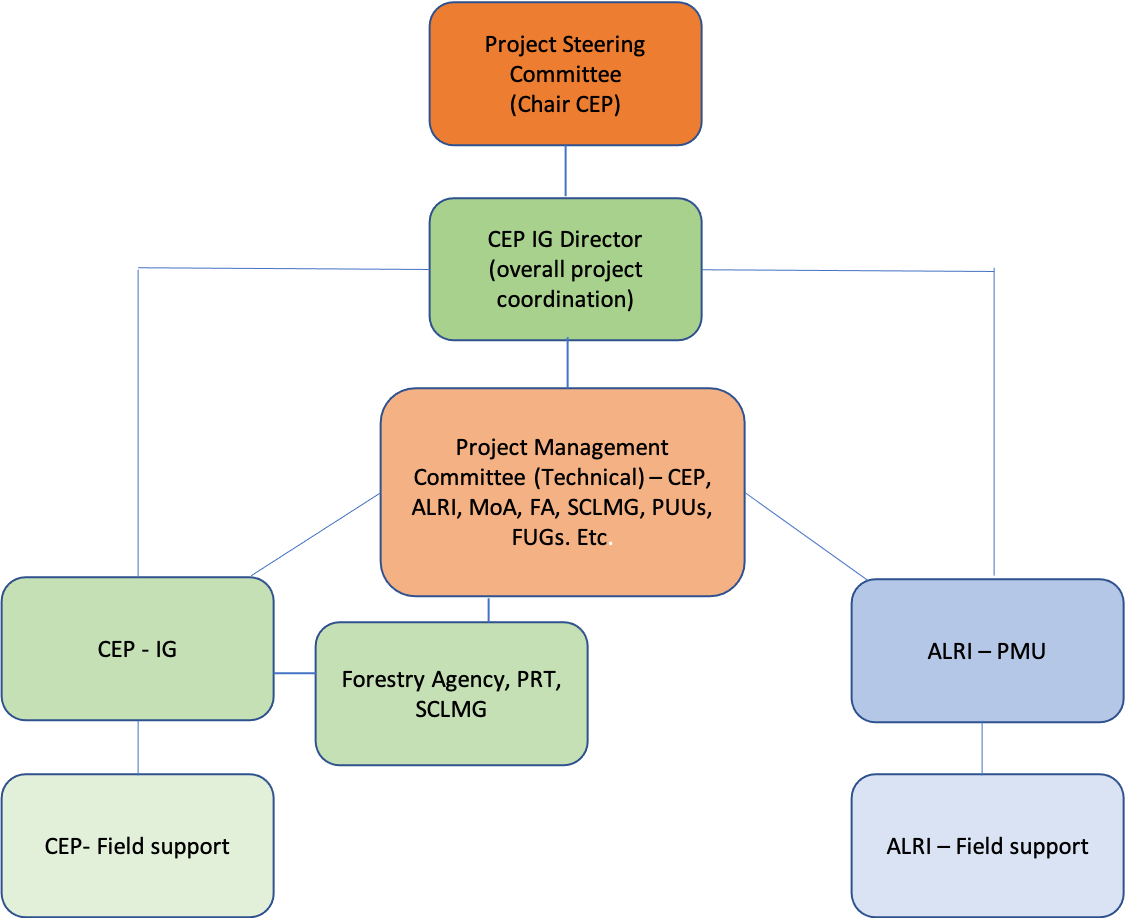 Планирование и РеализацияДва ИО посредством своих проектных групп отвечают за реализацию компонентов и мероприятий проекта в соответствии с рабочими планами и бюджетом для реализации. Соответствующие группы внесут свой вклад в План Закупок, составят техническое задание и будут осуществлять надзор за процессом закупок в соответствии с соответствующими компонентами, описанными в документе по оценке проекта. ГРП КООС будет отвечать за надзор за выполнением общего плана реализации и мониторинг результатов проекта.  В таблице 2 ниже представлены основные партнеры проекта и их функции в реализации проекта.Таблица 2. Партнеры Проекта и Функции по РеализацииДругие организации, участвующие в Координации. Другие ведомства, которые будут участвовать в координации проекта, состоят из Министерства энергетики и водных ресурсов, организации речных бассейнов, Комитет по чрезвычайным ситуациям и другие, по мере необходимости и по указанию ККП.Функции и Обязанности по УправлениюГРП КООС и ЦУП АМИ будет способствовать вовлечению заинтересованных сторон/граждан посредством создания консультативного совета. В состав этого совета могут входить дехканские хозяйства, АВП, ОПП, производители сортов, представители агробизнеса, соответствующих НПО и бизнес-ассоциаций, а заседания будут проводиться ежеквартально или раз в полгода. ГРП КООС и ЦУП АМИ, будет проводить консультации с советом директоров по вопросам, связанным с компонентами проекта, информировать их о последних действиях и запрашивать их мнение о ходе реализации проекта. Цель - усилить общественные консультации и заручиться поддержкой заинтересованных сторон для обеспечения плавного и надлежащего осуществления реформ. Функции и обязанности основных участников представлены в Таблице 5 ниже.   Таблица 5. Обязанности основных участников/заинтересованных лиц в реализации ПВЗС7. МЕХАНИЗМ РАССМОТРЕНИЯ ЖАЛОБОбзор общей концепции МРЖОсновная цель Механизма рассмотрения жалоб (МРЖ) оказание помощи в разрешении жалобы и претензии своевременно, эффективно и действенно, удовлетворяя потребности всех вовлеченных сторон. В частности, оно обеспечивает прозрачный и надежный процесс для достижения справедливых, эффективных и долгосрочных результатов. Оно также укрепляет доверие и сотрудничество, являясь неотъемлемым компонентом более широких консультаций с населением, которые способствуют принятию корректирующих мер. В частности, МРЖ:Предоставляет затронутым лицам возможность подавать жалобу или разрешить любой спор, который может возникнуть в ходе реализации проектов;Гарантирует определение и реализацию соответствующих и взаимоприемлемых мер по исправлению положения к удовлетворению заявителей; и Позволяет избежать необходимости прибегать к судебному разбирательству.ГРП КООС и ЦУП АМИ создаст специальный МРЖ для рассмотрения всех жалоб и запросов граждан, имеющих отношение к проекту. За ежедневную реализацию МРЖ и отчетность перед Всемирным банком будет нести ответственность ГРП и ЦУП. Специалисты/Консультанты по Социальному Развитию станут ключевыми уполномоченными специалистами по МРЖ в центральных и региональных офисах ГРП КООС и ЦУП АМИ. Проект будет поощрять получение жалоб по различным каналам, включая анонимные жалобы, на разных уровнях. Система и требования (включая укомплектование персоналом) цепочки действий по рассмотрению жалоб - от регистрации, сортировки и обработки, подтверждения и последующего отслеживания, до проверки и действий и, наконец, предоставления обратной связи - включены в МРЖ. Для обеспечения надзора со стороны руководства за рассмотрением жалоб, ГРП КООС, МиО ЦУП АМИ будут отвечать за мониторинг всего процесса, включая проверку выполнения согласованных решений. Структура МРЖЖалобы могут быть поданы на следующих двух уровнях:Если после получения ответа от ГРП/ЦУП жалоба не удовлетворена, должна быть создана комиссия по разрешению конфликтов (CRC) при ГРП/ЦУП или местным Хукуматом по просьбе ЛЗП. CRC будет состоять как минимум из 5 членов, включая 2 сотрудников ГРП/ЦУП, представителей признанных местных НПО/ОГО, авторитетных лиц (например, уважаемого юриста или профессора), если таковые имеются, и представителей участвующего района. Решения, принятые комиссией и согласованные между всеми сторонами, приобретают юридическую силу в виде приказа участвующих Хукуматов.Специалист по Социальному Развитию ГРП/ЦУП будет выполнять функции Секретаря CRC и национального координатора Службы Рассмотрения Жалоб (СРЖ) для подачи жалоб и возражений. Он/Она будет отвечать за сортировку количества и типов всех жалоб и вопросов, полученных из местности и, возможно, из регионов. О результатах рассмотрения жалобы заявитель будет проинформирован незамедлительно, но не позднее, чем через 5 дней после принятия решения. Также Лица Затронутые Проектом могут подать свои жалобы непосредственно в центральный аппарат КООС/АМИ. Срок рассмотрения жалобы составляет 15 дней с момента регистрации. КООС/ Центр Экологической Информации Комитета:Веб-сайт КООС (http://tajnature.tj/)эл. почта info@tajnature.tj горячая линия (+99237) 2354430 и (+992) 777162275 WhatsApp, Telegram и ImoОфициальная страница КООС в Фейсбуке. https://www.facebook.com/tajnature.tj Граждане, которые столкнулись с нарушением закона, могут снять видео или сделать фотографию и отправить ее в КООС посредством социальных сетей. В этом связи, Центр оперативно регистрирует обращение и направляет материалы ответственным лицам для дальнейшего действия и принятия решения.Агентство мелиорации и ирригации при Правительстве Республики Таджикистан (АМИ) г. Душанбе, 734064, ул. Шамси 5/1.Факс: (+992) 372235-35-54, Телефон: (+992) 372236-04-47, эл. почта: info@alri.tjвеб-сайт АМИ: https://alri.tj/en/director  Механизм Подачи Жалоб. Если жалоба все еще не разрешена и не удовлетворяет заявителя, то он/она может подать свою жалобу в соответствующий судебный орган. Процесс Рассмотрения ЖалобИнформация о МРЖ будет публиковаться в рамках коммуникации с общественностью/сообществом (например, через веб-сайт, социальные сети). Брошюры и листовки будут размещены в региональных офисах, управлениях сельского хозяйства целевых районов, целевых джамоатах, если это необходимо, а также на информационных стендах местных органов власти и т.д. Информация о МРЖ будет также размещена в режиме онлайн на веб-сайтах КООС/АМИ. В целом, процесс МРЖ будет состоять из шести шагов, описанных ниже.Шаг 1: Получение. Заинтересованные стороны проекта будут иметь возможность предоставлять обратную связь и подавать жалобы посредством нескольких каналов: связываться с ГРП\КООС и ЦУП\АМИ по почте, телефону, электронной почте, через социальные сети и сообщения.Шаг 2: Сортировка и Обработка. Жалобы и отзывы будут собираться социальными специалистами ГРП\ЦУП в центральных или региональных офисах и регистрироваться в журнале.. Они передаются соответствующим лицам/учреждениям для рассмотрения. Ожидается, что они будут обсуждать/консультироваться с заявителем и вынесет решение в течение 15 дней с момента получения жалобы.Шаг 3: Подтверждение и последующее отслеживание. В течение пяти (5) дней после получения жалобы, ответственное лицо/учреждение свяжется с заявителем и предоставит информацию о вероятном порядке действий и предполагаемых сроках разрешения жалобы. По истечении 15-дневного срока, если жалоба все еще находится на рассмотрении, ответственное лицо предоставит обновленную информацию о статусе рассмотрения жалобы /запроса заявителю, и еще раз укажет, сколько времени потребуется, чтобы решить вопрос.Шаг 4: Проверка, расследование и действие. Этот шаг включает сбор информации о жалобе для определения фактов, связанных с проблемой, и проверку действительности жалобы, а затем разработку предлагаемого решения, которое может включать изменения решений, касающихся приемлемости смягчения последствий, оказания помощи, внесения изменений в самой программе, других действий, или никаких действий. В зависимости от характера жалобы, процесс обычно включает посещения участков, проверку документов, встречу с заявителем (если они известны и готовы участвовать) и встречи с другими (как связанными с проектом, так и вне его), которые могут обладать информацией или иным образом помочь в решении проблемы. Ожидается, что на этом этапе будет разрешено множество или большинство жалоб. Все действия, предпринятые во время этого и других шагов, будут полностью подкреплены документами, а информация о любом решении будет занесено в журнал. Шаг 5: Мониторинг и Оценка. Мониторинг относится к процессу отслеживания жалоб и оценке того на каком этапе находится процесс их разрешения. ГРП\КООС и ЦУП\АМИ будет нести ответственность за консолидацию, мониторинг и отчетность по общему количеству жалоб, запросов и других отзывов, которые были получены, разрешены и которые находятся на стадии рассмотрения. Это будет достигнуто путем ведения реестра жалоб и записей всех шагов, предпринятых для разрешения жалоб или иного ответа на отзывы и вопросы.Шаг 6: Предоставление Обратной Связи. Этот шаг включает информирование пользователей механизма о подаче жалоб, отзывов и вопросов о том, как были решены проблемы, или предоставление ответов на вопросы. По возможности, заявителей следует лично проинформировать о предлагаемом решении (по телефону или другим способом). Если заявитель не удовлетворен решением, он/она будет проинформирован(а) о дальнейших вариантах, которые будут включать использование средств правовой защиты через Всемирный банк, как описано ниже, или через способы, предоставляемые правовой системой Республики Таджикистан. Каждый квартал, ГРП\ЦУП будет отчитываться перед КООС\АМИ о жалобах, разрешенных после предыдущего отчета, и о жалобах, которые остались нерешенными, с объяснением шагов, которые необходимо предпринять для разрешения жалоб, которые не были разрешены в течение 30 дней. Данные о жалобах и/или оригиналы журналов регистрации жалоб будут предоставляться миссиям Всемирного Банка по запросу, а краткий обзор жалоб и решений будут включаться в полугодовые отчеты Всемирному банку.Журналы регистрации жалоб должны содержать, по крайней мере, следующую информацию: Индивидуальный регистрационный номер ФИО лица, подавшего жалобу, вопрос или другой отзыв, адрес и/или контактную информацию (если жалоба не была подана анонимно) Подробная информация о жалобе, отзыве или вопросе/ее местонахождении и подробности его/ее жалобы.Дата подачи жалобы.ФИО лица, кому поручено рассмотрение жалобы (ознакомление с жалобой, расследование, предложение решений и т.д.) Подробная информация о предлагаемом решении, включая лиц, которые будут нести ответственность за санкционирование и выполнение любых корректировочных действий, которые являются частью предлагаемого решения Дата, когда предложенное решение было направлено заявителю (если не анонимно)Дата, когда заявитель подтвердил, если возможно, в письменной форме, что ему сообщили о предлагаемом решении Подробная информация о том, удовлетворен ли заявитель решением и можно ли закрыть жалобу Дата принятия решения (если имеется). КООС\АМИ Службу рассмотрения МРЖ на центральном и районном уровнях, что позволит проекту эффективно рассматривать все жалобы, поднятые на низовом уровне, которые будут распределены по всей стране, в том числе и в отдаленных районах. У ЛЗП будет возможность подать жалобу непосредственно в ГРП/КООС и ЦУП\АМИ. Отчетность и мониторинг ЖалобГРП\КООС и ЦУП\АМИ несут ответственность за: Анализ качественных данных о количестве, содержании и статусе жалоб, и их загрузку в базу данных, которая будет создана ГРП\КООС и ЦУП\АМИ;  Мониторинг нерешенных вопросов и предложение мер по их решению; Подготовка квартальных отчетов по МРЖ для передачи во ВБ. Полугодовые отчеты, представляемые в ВБ, должны включать раздел, относящийся к МРЖ, который содержит в себе обновленную информацию о следующем: Статус внедрения МРЖ (процедуры, обучение, кампании по информированию общественности, бюджетирование и т.д.); Качественные данные о количестве полученных жалоб (обращений, предложений, претензий, запросов, положительных отзывов), при этом необходимо отдельно выделять количество разрешенных жалоб; Количественные данные о видах жалоб и ответов, поднятых проблемах и жалобах, которые остались нерешенными; Уровень удовлетворенности принятыми мерами (реагированием); Любые принятые меры по исправлению положения.Система рассмотрения жалоб Всемирного банкаСообщества и отдельные лица, которые полагают, что испытывают неблагоприятное воздействие проекта, поддерживаемого Всемирном банком (ВБ), вправе направлять жалобы посредством существующих на проектном уровне механизмов подачи и рассмотрения жалоб или через Службу ВБ подачи и рассмотрения жалоб (СПРЖ). СПРЖ обеспечивает незамедлительное рассмотрение полученных жалоб, направленных на разрешение связанных с проектом вопросов. Затрагиваемые проектом сообщества и отдельные лица вправе направлять жалобы в независимую Инспекционную панель ВБ, которая определяет, нанесло или могло ли нанести вред несоблюдение политики и процедур ВБ. Жалобы могут быть поданы в любое время после того, как проблемы были доведены непосредственно до сведения Всемирного Банка, и руководству банка была предоставлена возможность ответить на них. Информацию о том, как подавать жалобы в корпоративную Службу по рассмотрению жалоб Всемирного банка (СПРЖ), можно получить на сайтеt http://www.worldbank.org/en/projects-operations/products-and-services/grievance-redress-service. Чтобы ознакомиться с порядком подачи жалоб в Инспекционную комиссию Всемирного банка, пожалуйста, перейдите по следующей ссылке www.inspectionpanel.org. Жалоба может быть подана на английском, таджикском или русском языках, однако для рассмотрения жалоб, поданных не на английском языке, потребуется дополнительное время.  Жалоба может быть подана в СПРЖ Банка  по следующей электронной почте: grievances@worldbank.org Сообщества и отдельные лица, которые считают, что на них негативно влияет проект, поддерживаемый Всемирным банком, также могут обращаться с жалобами непосредственно в Банк через страновой офис Банка по следующим каналам. По телефону: +992 48 701-5810По почте: Таджикистан, г. Душанбе ул. Айни 48, Бизнес центр «Созидание», 3-ий этаж, По электронной почте:  tajikistan@worldbank.orgВ жалобе должно быть четко указано неблагоприятное воздействие(я), которое предположительно вызвано или может быть вызвано проектом, поддерживаемым Банком. В ней должны присутствовать имеющиеся документы и переписка, при наличии возможности. Заявитель может также указать желаемый результат рассмотрения жалобы. Наконец, в жалобе следует указать заявителя(ей) или назначенного представителя (представителей) и предоставить контактную информацию. Жалобы, поданные через СПРЖ, оперативно рассматриваются, что позволяет быстро реагировать на проблемы, связанные с проектом.8. МОНИТОРИНГ И ОТЧЕТНОСТЬ ПВЗСКООС отвечает за подготовку и внедрение Рамочной Модели МиО. План МиО позволит обеспечить непрерывное обучение и обратную связь на этапах планирования и реализации. Рамочные модели результатов проекта будут определять ежедневный МиО, а также анализ оценки и отчетность на промежуточных этапах и на этапе завершения проекта. ЦУП АМИ будет отчитываться перед специалистом ГРП по МиО о показателях и прогрессе проектной деятельности по Компоненту 3, осуществляемой АМИ. Будет разработана интегрированная информационная система мониторинга (ИСМ), которая станет общедоступной для передачи результатов заинтересованным сторонам проекта на веб-сайте КООС. В рамках проекта будет оказана техническая помощь в разработке ИСМ и обучении персонала ИО. Мониторинг результатов основан на согласованной рамочной модели результатов и целевых годовых задачах, которые будут использоваться для отслеживания прогресса в реализации мероприятий.  В рамках мониторинга будут продвигаться инструменты для сбора данных на местах с помощью смартфонов.ГРП\КООС и ЦУП\АМИ будут поддерживать деятельность по мониторингу и оценке (МиО) для отслеживания, документирования и информирования о ходе реализации и результатах проекта, включая мониторинг выполнения Плана взаимодействия с заинтересованными сторонами. Специалист по мониторингу и оценке и Специалист по Социальному Развитию ГРП\КООС и ЦУП\АМИ будет отвечать за общее составление отчетов о ходе реализации ПВЗС и результатах, а также их краткого изложения в полугодовых отчетах, представляемых в ВБ. Отзывы и жалобы, полученные через СРЖ, также будут включены в полугодовую отчетность. Специалист по МиО при поддержке специалиста по социальному развитию ГРП\КООС и ЦУП\АМИ соберет и проанализирует эти оценки результатов и результаты, основанные на восприятии, и включит их в полугодовые отчеты, которые будут представлены во Всемирный Банк. АМИАгентство мелиорации и ирригацииГБЕПРГодовой бюджет и ежегодный план работПАИКСПБАМПрограмма по адаптации к изменению климата и смягчению его последствий в бассейне Аральского моряКООСКомитет Охраны Окружающей СредыРМСПВБРамочная модель Странового партнерства Всемирного БанкаУЭОУправление Экологической ОхраныЭиСЭкологический и СоциальныйЭСОЭкологическая и Социальная ОценкаПСЭОПлан социально-экологических обязательствЭСРМЭкологическая и Социальная Рамочная Модель ОЭСВОценка Воздействия на Окружающую и Социальную СредуРМУЭСОМРамочная модель управления экологическими и социальными охранными мерамиЕСМППлан управления окружающей средой и социальными вопросамиЭССЭкологические и социальные стандартыФАОПродовольственная и сельскохозяйственная организация Объединенных Наций  ДФГДискуссия в рамках Фокус-группВЛЛВосстановление лесного ландшафтаГЛПГруппа ЛесопользователейГБАОГорно-Бадахшанская Автономная ОбластьСРЖСлужба по Рассмотрению ЖалобGIZГерманское общество по международному сотрудничествуПРТПравительство Республики ТаджикистанМРЖМеханизм Рассмотрения ЖалобСРЖВБ	Служба рассмотрения жалоб Всемирного банкаМЦСИЗРМеждународный центр сельскохозяйственных исследований в засушливых районахМКУРМежгосударственная комиссия по устойчивому развитиюМАРМеждународная ассоциация развития / Всемирный БанкСУЛСовместное Управление ЛесамиНДЗНейтральная деградация земельПУТРПроцедура управления трудовыми ресурсамиМКУЖМестный комитет по управлению жалобамиМиОМониторинг и ОценкаМСХМинистерство Сельского Хозяйства Республики ТаджикистанМЭВРМинистерство энергетики и водных ресурсовМФМинистерство Финансов Республики ТаджикистанМТМЗМинистерство труда, миграции и занятостиММСПМикро, малые и средние предприятия ПСРПрограмма среднесрочного развития Республики Таджикистан на (2021-2025) НАДХНациональная ассоциация Дехканских (фермерских) хозяйствРОПРешения Основанные на природеНСРНациональная Стратегия Развития НИЛНациональная Инвентаризация ЛесовНГРЖНациональная Группа по рассмотрению жалоб ЭиРЭксплуатация и РемонтДЗСДругие заинтересованные Стороны ЛЗПЛица затронутые ПроектомЦРПЦель Разработки ПроектаЦУПЦентр по управлению проектомПМТПастбищно-мелиоративный Трест при МСХРКПРуководящий Комитет ПроектаТРГТехническая рабочая группаОППОбщество ПастбищепользователейПДППлан Действий по ПереселениюБОРРечная Бассейновая ОрганизацияРРГРЖРегиональная Рабочая Группа по Рассмотрению Жалоб РМППРамочная модель политики переселенияРОГРПРегиональные Офисы ЦУП ПВЗСПлан Взаимодействия с Заинтересованными СторонамиГУООПТГосударственное учреждение особо охраняемых природных территорийЛесхозГосударственные Лесные ПредприятияГЛФГосударственный Лесной ФондТП Техническая ПомощьАСНТАкадемия сельскохозяйственных наук ТаджикистанаВБВсемирный БанкГВБГруппа Всемирного БанкаОбласть/ПроливПриточные заливыРегионы ПроектаСогд/СырдарьяВерхний СырдарьяАшт, Б. ГафуровСогд/СырдарьяВерхний СырдарьяШахристон, ИстаравшанСогд/СырдарьяЗеравшанАйни, Пенджикент, Г. МастчохХатлон/ВахшНижний КафарниганШахритуз, Носири Хусрав, КубодиенГБАО/ПянджЗападный ПамирВандж, Рушан, ШугнанГБАО/ПянджВосточный ПамирМургабМесто и МетодДатаУчастникиОсновные затронутые вопросыПрибытие Миссии Всемирного Банка в ТаджикистанФевраль 24-28, 2020Заместители Министра Финансов; Энергетики и Водных Ресурсов; и Сельского Хозяйства,  а также представители различных органов власти, партнерских организаций и организаций гражданского общества Определение направлений деятельности нового проекта и согласование концепции и сроков подготовки проекта Душанбе, виртуальные обсуждения на Webex  Февраль 1-10, 2021Министерство Энергетики и Водных Ресурсов, Министерство Сельского Хозяйства, Агентство Лесного Хозяйства, Пастбищно-мелиоративный Трест, Агентство Мелиорации и Ирригации, Государственный Комитет по ЗемлеустройствуПервоначальная встреча и обсуждение процесса подготовки проекта, сроков и требований со стороны Правительства Согласование целей развития проекта и компонентов проектаПодробное описание всех мероприятий проекта, анализ предварительно выбранных целевых областей проекта и мероприятий по региональному сотрудничеству Душанбе, виртуальное (дистанционное) собраниеАпрель -Май 2021PDT, Рабочая Группа ГВБПодготовка документов по управлению социальными и экологическими рисками КОСС при технической поддержке ВБДушанбе,Обмен сообщениями по электронной почте, телефонные звонки, собрания  Июнь 2021 КООС, AМИ, АЛХ, члены межведомственных рабочих групп, НПО ЗнаниеРазработка инструментов ЭиС управления рисками:1.Рамочная Модель Экологического и Социального Управления Охранными Мерами (РМУЭСОМ);2. Рамочная Модель Политики Переселения (РМПП);3. План Взаимодействия с Заинтересованными Сторонами (ПВЗС); и4. Процедуры Управления Трудовыми Ресурсами (ПУТР).Кубодиенский район (66 человек)25 Июня 2021Выездные мероприятия НПО Знание - встречи с руководством 14 целевых районов , местные органы КООС и АМИ, и население Выездные мероприятия НПО Знание - встречи с руководством 14 целевых районов , местные органы КООС и АМИ, и населениеОрганизация работы по охране берегов, восстановление ирригационной инфраструктуры для устойчивого снабжения сточными водами, улучшение состояния зимних пастбищ.Шахритуз (71 человек)27 Июня 2021Выездные мероприятия НПО Знание - встречи с руководством 14 целевых районов , местные органы КООС и АМИ, и население Выездные мероприятия НПО Знание - встречи с руководством 14 целевых районов , местные органы КООС и АМИ, и населениеФинансовая поддержка АВП через механизмы предоставления грантов, организация курсов по земле- и водопользованию, а также повышение потенциала сотрудников Агентства Лесного Хозяйства и Особо Охраняемых Природных Территорий.Носир Хусрав (64 человек)29 Июня 2021Выездные мероприятия НПО Знание - встречи с руководством 14 целевых районов , местные органы КООС и АМИ, и население Выездные мероприятия НПО Знание - встречи с руководством 14 целевых районов , местные органы КООС и АМИ, и населениеСтроительство плотин для улучшения снабжения сточной водой, посадка лесозащитных полос, организация питомников для восстановления лесов.Айнинский район (44 человек)2 Июля 2021Выездные мероприятия НПО Знание - встречи с руководством 14 целевых районов , местные органы КООС и АМИ, и население Выездные мероприятия НПО Знание - встречи с руководством 14 целевых районов , местные органы КООС и АМИ, и населениеУстранение причин деградации ландшафта, улучшение управления охраняемыми природными территориями, привлечение безработных к общественным работам во время реализации проекта г. Пенджикент  (76 человек)4 Июля 2021Выездные мероприятия НПО Знание - встречи с руководством 14 целевых районов , местные органы КООС и АМИ, и население Выездные мероприятия НПО Знание - встречи с руководством 14 целевых районов , местные органы КООС и АМИ, и населениеПроведение работ по охране берегов, посадка интенсивных садов, восстановление дорог для выпаса скота, организация учебных курсов для получения грантов.Шахристон (73 человек)7 Июля 2021Выездные мероприятия НПО Знание - встречи с руководством 14 целевых районов , местные органы КООС и АМИ, и население Выездные мероприятия НПО Знание - встречи с руководством 14 целевых районов , местные органы КООС и АМИ, и населениеЧастичное восстановление пастбищ, организация обучения по вопросам земле- и водопользования, создание питомников в домашних хозяйствах.г. Мастчох (44 человек)9 Июля 2021Выездные мероприятия НПО Знание - встречи с руководством 14 целевых районов , местные органы КООС и АМИ, и население Выездные мероприятия НПО Знание - встречи с руководством 14 целевых районов , местные органы КООС и АМИ, и населениеВовлечение женщин в общественные работы в ходе реализации проекта, строительство мостов в местах массового выпаса скота, формирование и обучение специальных групп по восстановлению лесов Истаравшан (92 человека)11 Июля 2021Выездные мероприятия НПО Знание - встречи с руководством 14 целевых районов , местные органы КООС и АМИ, и население Выездные мероприятия НПО Знание - встречи с руководством 14 целевых районов , местные органы КООС и АМИ, и населениеУстранение угрозы наводнений в регионе, восстановление лесов, совершенствование управления пастбищами  Б. Гафуров (59 человек)13 Июля 2021Выездные мероприятия НПО Знание - встречи с руководством 14 целевых районов , местные органы КООС и АМИ, и население Выездные мероприятия НПО Знание - встречи с руководством 14 целевых районов , местные органы КООС и АМИ, и населениеОбеспечение сточной воды джамоатов Унджи, Рухаки и Гозиен,  восстановление защитной лесополосы в джамоатах Холматов и Исмоил Аштский район (67 человек)15 Июля 2021Выездные мероприятия НПО Знание - встречи с руководством 14 целевых районов , местные органы КООС и АМИ, и население Выездные мероприятия НПО Знание - встречи с руководством 14 целевых районов , местные органы КООС и АМИ, и населениеУлучшение мелиорации, строительство мостов на пастбищных маршрутах, проведение работ по охране берегов  Ванджский район (66 человек)17 Июля 2021Выездные мероприятия НПО Знание - встречи с руководством 14 целевых районов , местные органы КООС и АМИ, и население Выездные мероприятия НПО Знание - встречи с руководством 14 целевых районов , местные органы КООС и АМИ, и населениеПривлечение населения к общественным работам в ходе реализации проекта, выделение квот для молодежи на обучение в аграрном университете по специальности "агролесоводство", организация учебных курсов по землепользованию Рушан (54 человек)20 Июля 2021Выездные мероприятия НПО Знание - встречи с руководством 14 целевых районов , местные органы КООС и АМИ, и население Выездные мероприятия НПО Знание - встречи с руководством 14 целевых районов , местные органы КООС и АМИ, и населениеОрганизация учебных курсов по получению малых грантов, создание информационных центров по предотвращению рисков наводнений Шугнанский район (53 человека)23 Июля 2021Выездные мероприятия НПО Знание - встречи с руководством 14 целевых районов , местные органы КООС и АМИ, и население Выездные мероприятия НПО Знание - встречи с руководством 14 целевых районов , местные органы КООС и АМИ, и населениеОрганизация учебных курсов по получению грантов, формирование специальных групп для посадки деревьев, сбора лекарственных трав и диких фруктов. Мургаб (48 человек)26 Июля 2021Выездные мероприятия НПО Знание - встречи с руководством 14 целевых районов , местные органы КООС и АМИ, и население Выездные мероприятия НПО Знание - встречи с руководством 14 целевых районов , местные органы КООС и АМИ, и населениеОрганизация краткосрочных курсов для повышения потенциала для специалистов лесного хозяйства, особо охраняемых природных территорий и треста " пользователей пастбищ" Общественные консультации Август, 2021Семинары с участием различных заинтересованных сторонОбщественные консультации по проекту инструментов РМЭС СТороны ЗАТРОНУТЫЕ ПРОЕКТОМСТороны ЗАТРОНУТЫЕ ПРОЕКТОМСТороны ЗАТРОНУТЫЕ ПРОЕКТОМСТороны ЗАТРОНУТЫЕ ПРОЕКТОМСТороны ЗАТРОНУТЫЕ ПРОЕКТОМСТороны ЗАТРОНУТЫЕ ПРОЕКТОМПодразделения Министерства Сельского ХозяйстваПодразделения Министерства Сельского ХозяйстваПодразделения Министерства Сельского ХозяйстваПодразделения Министерства Сельского ХозяйстваПодразделения Министерства Сельского ХозяйстваПодразделения Министерства Сельского ХозяйстваПастбищно-мелиоративный Трест (Управление)Пастбищно-мелиоративный Трест (Управление)Министерство Энергетики и Водных РесурсовМинистерство Энергетики и Водных РесурсовМинистерство Энергетики и Водных РесурсовМинистерство Энергетики и Водных РесурсовМинистерство Энергетики и Водных РесурсовМинистерство Энергетики и Водных РесурсовУправление водно-энергетической политикойУправление водно-энергетической политикойУправление водно-энергетической политики, развития науки и техникиУправление водно-энергетической политики, развития науки и техникиКомитет по Охране Окружающей Среды при Правительстве РТКомитет по Охране Окружающей Среды при Правительстве РТКомитет по Охране Окружающей Среды при Правительстве РТКомитет по Охране Окружающей Среды при Правительстве РТКомитет по Охране Окружающей Среды при Правительстве РТКомитет по Охране Окружающей Среды при Правительстве РТГосударственное учреждение «Особо охраняемые природные территории»Государственное учреждение «Особо охраняемые природные территории»Центр изучения изменения климатаЦентр изучения изменения климатаОтдел Экологического Мониторинга и информацииОтдел Экологического Мониторинга и информацииГруппа Реализации ПроектаГруппа Реализации ПроектаАгентство мелиорации и ирригации при Правительстве Республики ТаджикистанАгентство мелиорации и ирригации при Правительстве Республики ТаджикистанАгентство мелиорации и ирригации при Правительстве Республики ТаджикистанАгентство мелиорации и ирригации при Правительстве Республики ТаджикистанАгентство мелиорации и ирригации при Правительстве Республики ТаджикистанАгентство мелиорации и ирригации при Правительстве Республики ТаджикистанГУП Проектный Институт  “Таджикгипроводхоз”ГУП Проектный Институт  “Таджикгипроводхоз”Строительный ОтделСтроительный ОтделУправление бассейнового управления, ирригации и мелиорации Управление бассейнового управления, ирригации и мелиорации Агентство Лесного Хозяйства при Правительстве Республики ТаджикистанАгентство Лесного Хозяйства при Правительстве Республики ТаджикистанАгентство Лесного Хозяйства при Правительстве Республики ТаджикистанАгентство Лесного Хозяйства при Правительстве Республики ТаджикистанАгентство Лесного Хозяйства при Правительстве Республики ТаджикистанАгентство Лесного Хозяйства при Правительстве Республики ТаджикистанУправление Лесного ХозяйстваУправление Лесного ХозяйстваСектор международных связейСектор международных связейГосударственные учреждения лесного хозяйства (Лесхозы) (13 областных и региональных Лесхозов на территории Проекта)Государственные учреждения лесного хозяйства (Лесхозы) (13 областных и региональных Лесхозов на территории Проекта)Государственный Комитет по землеустройству и геодезии Республики ТаджикистанГосударственный Комитет по землеустройству и геодезии Республики ТаджикистанГосударственный Комитет по землеустройству и геодезии Республики ТаджикистанГосударственный Комитет по землеустройству и геодезии Республики ТаджикистанГосударственный Комитет по землеустройству и геодезии Республики ТаджикистанГосударственный Комитет по землеустройству и геодезии Республики ТаджикистанПроектно-исследовательский институт «ФАЗО»Проектно-исследовательский институт «ФАЗО»Государственный проектный институт землеустройства "Тоджикзаминсоз"Государственный проектный институт землеустройства "Тоджикзаминсоз"Управление земельного кадастра и управления земельными ресурсамиУправление земельного кадастра и управления земельными ресурсамиМестное сообщество/фермерские хозяйства и НПО Местное сообщество/фермерские хозяйства и НПО Местное сообщество/фермерские хозяйства и НПО Местное сообщество/фермерские хозяйства и НПО Местное сообщество/фермерские хозяйства и НПО Местное сообщество/фермерские хозяйства и НПО Сельские общины, частные фермерские хозяйства и фермерские группы, поселки и сельские общины, включая женщин и молодежьАссоциация Водопользователей (АВП)Ассоциация Водопользователей (АВП)Союзы Пользователей Пастбищ (ОПП)Союзы Пользователей Пастбищ (ОПП)Группы Лесопользователей (ГЛП)Поставщики услуг экотуризма на базе общин (домашние хозяйства, группы сельских жителей, ассоциации)Лица Затронутые ПроектомЛица Затронутые ПроектомЛица Затронутые ПроектомЛица Затронутые ПроектомЛица Затронутые ПроектомЛица Затронутые ПроектомЛюди и группы, включая местные сообщества в целевых районах, которые могут быть затронуты воздействиями проектаЧлены общин, которые будут затронуты в результате отчуждения землиЧлены общин, которые будут затронуты в результате отчуждения землиРаботники по договоруРаботники по договоруМелкие торговцыДРУГИЕ ЗАИНТЕРЕСОВАННЫЕ СТОРОНЫДРУГИЕ ЗАИНТЕРЕСОВАННЫЕ СТОРОНЫДРУГИЕ ЗАИНТЕРЕСОВАННЫЕ СТОРОНЫДРУГИЕ ЗАИНТЕРЕСОВАННЫЕ СТОРОНЫДРУГИЕ ЗАИНТЕРЕСОВАННЫЕ СТОРОНЫДРУГИЕ ЗАИНТЕРЕСОВАННЫЕ СТОРОНЫПоддерживающие министерства и агентстваПоддерживающие министерства и агентстваПоддерживающие министерства и агентстваПоддерживающие министерства и агентстваПоддерживающие министерства и агентстваПоддерживающие министерства и агентстваМинистерство ФинансовМинистерство Сельского ХозяйстваМинистерство Сельского ХозяйстваМинистерство Энергетики и Водных РесурсовМинистерство Энергетики и Водных РесурсовАкадемия Наук Республики ТаджикистанКомитет по Охране Окружающей СредыМинистерство ТрудаМинистерство ТрудаГосударственный Комитет по Инвестициям и Управлению Государственным ИмуществомГосударственный Комитет по Инвестициям и Управлению Государственным ИмуществомМаджлиси Намояндагон Маджлиси Оли (Парламент) РТАгентство по гидрометеорологииАгентство по государственным закупкам товаров, работ и услугАгентство по государственным закупкам товаров, работ и услугКомитет по делам женщин и семьиКомитет по делам женщин и семьиМеждународные финансовые институты и международные НПОМеждународные финансовые институты и международные НПОМеждународные финансовые институты и международные НПОМеждународные финансовые институты и международные НПОМеждународные финансовые институты и международные НПОМеждународные финансовые институты и международные НПОНемецкое Общество по Международному Сотрудничеству (GIZ)Продовольственная и       сельскохозяйственная организация (ФАО)Продовольственная и       сельскохозяйственная организация (ФАО)АБРАБРЕвропейский СоюзГерманский Банк Развития (kfW)Каритас-ШвейцарияКаритас-ШвейцарияВсемирная продовольственная программаВсемирная продовольственная программаПРООННациональные НПО Национальные НПО Национальные НПО Национальные НПО Национальные НПО Национальные НПО Национальная Ассоциация Дехканских Хозяйств (НАДХ)Кооператив СаробКооператив СаробАгро-Сервис КонсалтингАгро-Сервис КонсалтингДругие консалтинговые фирмы Ассоциация работодателейСредства Массовой ИнформацииСредства Массовой ИнформацииСредства Массовой ИнформацииСредства Массовой ИнформацииСредства Массовой ИнформацииСредства Массовой ИнформацииПечать и вещание - газеты, телеканалы, радиопередачиЭлектронные СМИ - веб-сайты, информационные агентстваЭлектронные СМИ - веб-сайты, информационные агентстваЭлектронные СМИ - веб-сайты, информационные агентстваЭлектронные СМИ - веб-сайты, информационные агентстваСоциальные сети - Фейсбук, Инстаграм и т.д.УЯЗВИМЫЕ ГРУППЫУЯЗВИМЫЕ ГРУППЫУЯЗВИМЫЕ ГРУППЫУЯЗВИМЫЕ ГРУППЫУЯЗВИМЫЕ ГРУППЫУЯЗВИМЫЕ ГРУППЫЖенские фермерские хозяйства, молодежь Люди с ограниченными возможностями, которые могут быть физически неполноценными или иметь другие недостатки Люди с ограниченными возможностями, которые могут быть физически неполноценными или иметь другие недостатки Люди с ограниченными возможностями, которые могут быть физически неполноценными или иметь другие недостатки Люди с ограниченными возможностями, которые могут быть физически неполноценными или иметь другие недостатки Домашние хозяйства, возглавляемые женщинами1. Группа/ Подгруппа2. Ожидания от реализации проекта 3. Текущее положение4. Опасения и проблемы 5.  Значимость Рисков  6. Необходимые УсловияКомитет по Охране Окружающей Среды при Правительстве РТГруппа Реализации Проекта  (ГРП) при КООСУспешная реализация Компонентов Проекта – восстановление ландшафтов, эффективное управление пастбищами, гармонизация законодательства, стратегическое развитие, Наращивание потенциала КООС и других подведомственных учреждений в регионах.  Все категории заинтересованных сторон должны получать ожидаемые выгоды.Конечным результатом должно стать повышение уровня жизни людей в целевых районахПолномочие КООС заключается в координации политики и инвестиций в области устойчивого управления природными ресурсами, смягчения последствий изменения климата и адаптации к ним, экологического мониторинга и повышения осведомленности. Оно выдает экологические разрешения и проводит экологическую экспертизу для любых подпроектов строительных работГРП была сформирована в 2013 году для реализации Проекта Всемирного Банка  по экологическому управлению землями и улучшения экономического положения сельских районов  (P122694, 2013-2018), и Программа по адаптации к изменению климата и смягчению его последствий в бассейне Аральского моря  (ПАИКСПБАМ)-2016-2021Воздействие COVID -19 - задержка в финансировании и реализации компонента проекта;Временные территориальные нарушения биоразнообразия и живых природных ресурсов; нарушения среды обитания; потеря почвы в результате работ по посадке растений; пыль; и временное, связанное со строительством, загрязнение воздуха или воды;Отсутствие квалифицированного штата работников на всех уровнях, в задействованных структурах.ВысокийОбеспечить планомерное и своевременное внедрение компонентов Проекта. Своевременное финансирование технического оснащения исполняющих органов. Найм опытных специалистов на работу. Наладить эффективное сотрудничество между всеми заинтересованными сторонами на национальном и местном уровнях  Разработка и реализация РМУЭСОМ, ЕСМП для небольших восстановительных работ на объектахАгентство Мелиорации и Ирригации при Правительстве РТ(АМИ)Успешная реализация Компонента 3 проекта "Устойчивость к наводнениям через Зеленую и Серую инфраструктуру - интеграция природных решений (РОП) для решения проблемы управления наводнениями.Реализация: Государственная программа по освоению новых орошаемых земель и восстановление выбывших из сельскохозяйственного оборота земель в Республике Таджикистан на период 2012-2020 годы, Государственной программы берегоукрепительных работ РТ на 2018-2022 годы Программы "О мерах по улучшению мелиоративного состояния орошаемых сельскохозяйственных земель Республики Таджикистан на 2019-2023 годыАгентство осуществляет государственную политику и правовое регулирование в области мелиорации земель и ирригационных систем, использования и охраны водных объектов, обеспечения поливной водой и охраны водных ресурсов. Агентство также отвечает за эксплуатацию и обслуживание водных объектов, проектирование и строительство новых гидротехнических сооружений, проведение берегоукрепительных работ с целью предотвращения рисков наводнений, развитие и подачу воды на земли, надзор за мелиорацией и водопользованием, управление водными ресурсами для орошения, поддержку ассоциаций водопользователей и управление водными ресурсами в мелиоративных и ирригационных системах на основе интегрированного управления водными ресурсами на уровне бассейнов и суббассейнов больших и малых рек.Стихийные бедствия, которые могут повлиять на мероприятия в рамках проектаНеправильно проведенная оценка территории, которая может привести к неэффективному берегоукреплению Потребуется много времени, чтобы получить разрешение правительства по определенной деятельности Отсутствие специалистов на местах  Отсутствие доступа к интернету и оборудования (отсутствие устройства для хранения информации) в региональных ведомствах Агентства  что приводит к медленному взаимодействию\ неэффективному информационному потоку в подразделениях АМИОтсутствие специализированной техники для проведения берегоукрепительных работ Нескоординированная разрозненная деятельность ассоциаций водопользователей СущественныйПроведение тщательной и компетентной оценки целевой территории перед посадкой деревьев. Обеспечить проведение профессионального берегоукрепления с использованием специализированного оборудования и техники. Проведение профилактических мероприятий по укреплению берегов.Наращивание потенциала всех заинтересованных сторон, включая подразделения АМИ и АВПОснащение региональных подразделений АМИ для обеспечения своевременной и эффективной коммуникации  Министерство Сельского Хозяйства -Пастбищно-мелиоративный ТрестРеконструкция пастбищ и повышение их производительностиУкрепление потенциала действующих производителей семян\саженцев, помощь дехканских хозяйств в виде современных оборудований and аппараты/сельскохозяйственная техника.Создание новых фермерских хозяйств для выращивания и дальнейшего распространения кормовых культур -  Создание демонстрационных посевов для семян местных кормовых видов в участках реализации проекта площадью 100 га каждый.  Восстановление дорог и мостов по маршруту следования скотаМСХ осуществляет разработку комплексных отраслевых и региональных программ, направленных на развитие сельскохозяйственного сектора, обеспечение продовольственной безопасности, повышение занятости и доходов сельского населения, поддержание стабильного уровня цен на продовольственные товары на внутреннем рынке.Пастбищно-мелиоративный Трест при  МСХ несет ответственность за государственный контроль по использованию и охране пастбищ. Также как и все сельскохозяйственные земли в Таджикистане,  пастбища находятся в государственной собственности и в основном принадлежат государственным сельскохозяйственным предприятиям, дехканским хозяйствам и домашним фермерским хозяйствам.Своевременное и эффективное целевое распределение средствОтсутствие квалифицированных кадров на всех уровнях реализации проекта Текущими сельскохозяйственными проблемами, связанные со спецификой проекта, являются:отсутствие финансирования для восстановления и содержания пастбищ и соответствующей инфраструктуры (техника, кормовой склад) Ограниченный доступ к сортам высокого качества; Существенный  Создание Группы по Реализации Проекта (ГРП) при МСХ  Повышение потенциала всех вовлеченных в реализацию проекта структур на национальном и местном уровнях, включая группу реализации проекта, сотрудников научно-исследовательских институтов, лабораторий, производителей сортов, фермеров - Общество Пастбищепользователей (ОПП).Разработать эффективные Планы Управления Пастбищами (ПУП) Постоянный мониторинг и техническая поддержка со стороны ВБМинистерство Энергетики и Водных Ресурсов Успешная реализация Компонентов Проекта, в частности, применение (РОП) – природных решений, посредством внедрения зеленой и серой инфраструктуры для решения проблемы управления наводнениями; и наращивания потенциала соответствующих БОР для осуществления комплексного управления бассейнамиЦентральный орган исполнительной власти, формирующий и осуществляющий государственную политику и выполняющий регулирующие функции в области топливно-энергетических и водных ресурсов.  Ведет водно-энергетические кадастры; базы данных и информационную систему по водным ресурсам, инвентаризацию гидротехнических сооружений. Курирует несколько финансируемых донорами проектов по энергетике и водному сектору, включая CASA 1000, Сельское водоснабжение и санитария. Содействует деятельности Межведомственной рабочей группы по питьевому водоснабжению и санитарииВызовы в отрасли:• Управление водными ресурсами осуществляется на основе территориально-административных границ, а не на участках естественного стока, что препятствует эффективному планированию распределения воды и освоения водных ресурсов;•  Неэффективные насосные станции и высокие подъемы с низким бюджетом на ЭиР ограничивают устойчивость насосных ирригационных систем;•  Увеличение земель, не подлежащих орошению из-за засоления;Низкие зарплаты ограничивают привлечение новых, обученных специалистов по ирригации.УмеренныйВключить в дизайн проекта подпроекты по интеллектуальным решениям в области водоснабжения и управления водными ресурсами.Государственный Комитет по Землеустройству и Геодезии РТУспешная реализация Компонентов Проекта.  Внедрение эффективного управления земельными ресурсами.  в Комитете и подведомственных ему учреждениях имеется базовая информация о ландшафтах (площадь земель, уровень их деградации, информация о характеристиках почв, о геоботанике, рельефе и т.д., а комитет отвечает за планирование территорий с точки зрения эффективного использования земельных ресурсов.В этой связи, Комитет и его подведомственные учреждения готовы принять более активное участие в реализации Проекта.Центральный орган исполнительной власти, ответственный за разработку и реализацию государственной политики в области государственного управления земельными ресурсами, земельного кадастра, землеустройства, картографии, государственной регистрации недвижимого имущества и прав на него, государственного контроля за использованием и охраной земель.Определяет аспекты и возможности для разработки эффективных технологий управления земельными ресурсами, которые должны быть включены в дизайн проекта.-Недостаточное участие некоторых ведомств в реализации проекта. - Управление земельными ресурсами должно основываться на достоверных данных. - Актуализация карт и информация о почвах и геоботанике критически устарела.- Отсутствие соответствующих информационных систем для обеспечения участия всех сторон в процессе развития и предоставления фермерским хозяйствам и сообществам необходимой информации для поддержки эффективного производства и управления территориями.УмеренныйДля Комитета и подведомственных ему организаций необходимо:-  наращивание потенциала специалистов по управлению ландшафтами;-  обучение инновационным технологиям, включая дистанционное зондирование (мониторинг состояния посевов, определение урожайности, определение степени деградации и эрозии земель, составление почвенных карт и т.д.):-  обучение новым ГИС-технологиям для улучшения управления ландшафтом;Техническая поддержка для улучшения картографии:- Машины;-компьютеры,  беспилотные летающие аппараты, GPS-ресиверы,  плоттеры, сканеры и другое оборудование;-программные обеспечения и т.д.Агентство Лесного Хозяйства при Правительстве РТ Поправки к Лесному Кодексу (2011)Обучение работников АМИ и Лесхозов по восстановлению ландшафтаОрганизация Центра Лесных Сортов на базе НИИ лесного хозяйства.Реновация зданий и офисов АМИ и Лесхозов на проектных участках, обеспечение оборудованием, транспортными средствами и мелким оборудованием.Проведение национального кадастра лесов на проектных территорияхРазработка и реализация Плана Управления ЛесамиЛесопосадка и лесовосстановление на площади 2 386 га.Создание лесных плантаций промышленного топлива на площади 550 гектаровАгентство Лесного Хозяйства осуществляет функции по выработке и реализации единой государственной политики, нормативно-правовому регулированию и государственному управлению в области лесного хозяйства, лесных ресурсов, охоты, флоры и фауны особо охраняемых природных территорий, а также выполняет хозяйственные функции по организации системы и обеспечивает государственный контроль.  АЛХ в рамках Проекта будет руководить техническими аспектами  Подкомпонента 2.1:  Восстановление лесов и устойчивое управление лесами.В целевых районах Проекта действуют 13 Лесхозов. Коллизия в законодательстве (земельном и природоохранном), которые препятствуют принятию мер, предусмотренных Лесным Кодексом.Отсутствие специалистов в сфере охраны лесного хозяйства и кадастра лесовВ Таджикистане отсутствует центр лесных культур и семян За последние 30 лет в целевых лесных хозяйствах лесной кадастр не проводился.СущественныйСовершенствование законодательства в сфере лесного хозяйства. Повышение потенциала Агентства и специалистов ЛесхозПодготовка специалистов по охране и кадастру лесов в Таджикском Аграрном Университете.Модернизация технической базы офисов АМИ/Лесхоз.Документирование и распространение лучших подходов и технологий для управления и восстановления ландшафтов через WOCAT.Региональные и местные исполнительные органы властиХотели бы узнать более подробную информацию о проекте, а также о своих предполагаемых функциях и обязанностях по реализации проекта. Заинтересованы в успешной реализации компонентов проекта.Отвечают за социально-экономическое развитие территорий и развитие хозяйствующих субъектов.   Местные хукуматы также являются ключевыми участниками в предоставлении местных услуг, таких как электроснабжение, водоснабжение, обслуживание дорожной сети, выдача соответствующих разрешений и вопросы распределения земли. Не знают подробностей об инвестициях в проект и требованиях к ним Отсутствие потенциала рабочего персонала.УмеренныйПривлекать их к разработке и реализации проектных мероприятий, заручаться их поддержкой при проведении разъяснительной работы с общественностью и привлечении заинтересованных сторонпривлекать их сотрудников к участию в мероприятиях по наращиванию потенциалаАссоциации ВодопользователейПолучение доступа к грантам для решения проблем деградации, таких как засоление на фермах, эрозия и низкая производительность, таким образом, чтобы увеличить доход членов и уменьшить воздействие деградации.  В центре внимания будет поощрение АВП к внедрению таких практик, как разнообразие сельскохозяйственных/садоводческих культур, внедрение водоэффективных культур и сортов, использование эффективных технологий ирригации, экологические меры, такие как увеличение растительного покрова на ирригационных каналах и посадка защитных ограждений.Неформальные или официальные группы, созданные на уровне деревни для отстаивания прав своих членов и совместного решения вопросов водопользования.  Тесно сотрудничают с АМИ. Иногда проводят берегоукрепительные работы, не имея опыта в этой области. АВП будут выступать в качестве ключевых информаторов при разработке планов управления землепользованиемОтсутствие опытных специалистов в управлении АВПНехватка машин и механизмовНизкий уровень сбора платы за услуги водоснабжения и членских взносовНеэффективное содержание и использование земельных и водных ресурсовСущественный  Провести консультации для выявления своих потребностях и проблемах, что будет полезно при установлении критериев отбора и определении объема малых грантовОбщества пастбищепользователей (ОПП)Разработка и реализация  эффективного Плана Управления ПастбищамиНеформальные или официальные группы, созданные на уровне района или поселка для управления общими активами. Группы будут служить в качестве ключевых информаторов при разработке Планов Управления Пастбищами (ПУП)Значительное количество ОПП еще не полностью узаконены, не зарегистрированы в налоговых органах и не функционируют в полном объемеСущественный  Учитывать потребности и проблемы ОПП при разработке ПУП. Законодательно разрешить деятельность ОПП  Группы сельских женщин, женщины-фермерыИметь возможность получения выгод от проекта, инвестициям, деятельности, приносящей доход, и тренингамЖенщины, не имеющие навыков (только школьное образование).Женщины, занятые в сезонной сельскохозяйственной деятельности.Женщины со средним профессиональным образованием.Матери-одиночки/Домашние хозяйства, возглавляемые женщинами.Женщины составляют подавляющее большинство подмененных и временных работников в сельском хозяйстве.  Женщины часто заняты на должностях более низкой квалификации; они также сталкиваются с дополнительными препятствиями при получении постоянной работы из-за ухода за детьми и семейных обязанностей.  Работа на временной или непостоянной основе без официальных договорных отношений, что подразумевает, что у них меньше гарантий занятости и они менее социально защищены. Также может иметь место дискриминации в оплате труда, например, при использовании общепринятых норм заработной платы для мужчин и женщин, которые не связаны с фактической производительностью труда.  Женщины более уязвимы к сексуальной эксплуатации и злоупотреблениям, а также сексуальным домогательствам (СЭН/СД) на рабочем месте, что также может повлиять на безопасность их работы, производительность, здоровье и благополучие.     От среднего к высокомуВ дополнение к мерам по смягчению последствий, включенным в ПУТР и РМУЭСОМ проекта, проект повысит осведомленность о трудовых стандартах, требованиях справедливости и недискриминации, рисках СЭН/СД и мерах по смягчению последствий.  Они также будут включены в информационные материалы проекта, консультации и информационные кампанииДругие Заинтересованные СтороныДругие Заинтересованные СтороныДругие Заинтересованные СтороныДругие Заинтересованные СтороныДругие Заинтересованные СтороныДругие Заинтересованные Стороны1. Группа/ Подгруппа2. Ожидания от реализации проекта3. Текущее положение4. Опасения и проблемы 5. Значимость рисков 6.  Необходимые УсловияМинистерство труда, миграции и занятости населения Республики ТаджикистанРиски трудовой деятельности признаются ограниченными,  поскольку все работники проекта, за исключением государственных служащих, назначенных для реализации проекта в ЦУП, являются госслужащими работающими по взаимно согласованным трудовым договорам  Инспекция труда при Министерстве труда и занятости несет основную ответственность за надзор за условиями труда, гигиеной и безопасностью труда.В государственных органах власти проводятся нерегулярные трудовые аудиты и проверки;В проекте запрещено использование детского труда, принудительного или наемного трудаВ соответствии с национальным законодательством в трудовые договоры не включены меры по предотвращению сексуальной эксплуатации, злоупотреблений/домогательств (СЭН/СД) на рабочем месте.УмеренныйКООС/АМИ разработает и внедрит процедуры управления трудовыми ресурсами (включая меры по охране труда и технике безопасности и Кодекс поведения для всего персонала проекта, консультантов и рабочих) для проекта.Национальные CSOs, ассоциации агробизнеса, ассоциации женского бизнеса, агроконсалтинговые компанииСотрудничать в плане своевременного повышения осведомленности и наращивания потенциала производителей фермерских хозяйств, а также производителей сортов в части нововведений в семеноводстве;Поощрение услуг по распространению знаний и оказание поддержки участникам производственно-сбытовой цепочки;Способствовать созданию механизмов обратной связи для укрепления отношений с бенефициарами проекта и группой по реализации проекта. Высказать мнение о проблемах, с которыми сталкиваются уязвимые фермеры, уделяя особое внимание потребностям женщин и людей с ограниченными возможностямиВ сельскохозяйственном секторе функционирует широкий перечень услуг CSOs, ассоциаций и консалтинговых фирм. Их институциональный потенциал является достаточным для содействия проектной деятельности в сельской местности.Ограниченное число доноров и финансирования со стороны государства;Результаты опросов бенефициаров не публикуются и не используются для улучшения качества услуг;Все собрания и мероприятия должны быть согласованы до их проведения с местными органами власти; Постоянный мониторинг деятельности и финансирования CSO, получаемого от донорских организаций, со стороны органов юстиции;Слабое вовлечение НПО в общественные консультации по программе реформирования сельского хозяйства;Ограниченная практика мониторинга третьей стороной (TPM) для оценки эффективности и проверки товаров и услуг, предлагаемых правительством в рамках проектов, финансируемых донорами. УмеренныйПартнерские соглашения с ОГО/фирмами для предоставления услуг по информационно-разъяснительной работе и наращиванию потенциала по (а) разработке и реализации кампании по просвещению населения и тренинговых и образовательных программ для фермеров; (б) созданию системы предоставления своевременных, высококачественных консультационных услуг фермерам;  Привлечение ОГО к деятельности в рамках TPM.МедиаресурсыСотрудничать в плане своевременного повышения осведомленности о проводимых реформах и результатах проекта;Способствовать стремлению фермеров использовать сертифицированные новые семена и саженцы и модернизированные методологии для повышения производительности и продовольственной безопасности.Доступен широкий выбор национальных и местных средств массовой информации, особенно популярных в сельских районах, где доступ к интернету ограничен.Результаты опроса Бенефициаров не были раскрыты и распространены;Высокая степень цензурирования со стороны государственных органов власти;Заблокирован доступ общественности к онлайн-ресурсам некоторых медиа учреждений.УмеренныйПартнерские соглашения с государственными учреждениями для предоставления услуг по информационно-разъяснительной работе и наращиванию потенциала по разработке и внедрению кампании по просвещению общественности с использованием многочисленных каналов коммуникации, включая новые медиа (социальные медиа, мобильные) и средства массовой информации; обновление и совершенствование веб-сайтов КООС и АМИМеханизмы вовлечения гражданПроектная ДеятельностьИндикаторыПланирование на основе широкого участия и контроль на основе широкого участияРазличные планы управления ресурсами, которые будут поддерживаться проектом, такие как планы управления водосборными бассейнами, управления лесами, управления пастбищами, будут разработаны на основе совместного планирования, включая совместное составление ГИС-карт водосборных бассейнов, и они будут включать положения о совместном мониторинге.Часть планов управления, поддерживаемых проектом, разработана на основе коллективного планирования и включает коллективный мониторингОпросы по степени удовлетворенности гражданОрганизовать мероприятия проекта, например, тренинги, гранты таким образом, чтобы они полностью отражали потребности непосредственных бенефициаров, собирать данные о восприятии бенефициаров, контролировать и улучшать.  Процент прямых бенефициаров, которые удовлетворены деятельностью проекта Механизм Рассмотрения Жалоб (МРЖ)Жалобы регистрируются в МРЖ, на них приходит ответ в течение двух недель и они разрешаются в течение четырех недель. Процент обратной связи/ жалоб, разрешенных в рамках установленных стандартов обслуживания по времени реагирования ДеятельностьЦельЗаинтересованные стороныУполномоченный ОрганСроки/ ПериодичностьЗаседания Руководящего Комитета Проекта (РКП) Обеспечить надзор и руководство по управлению проектом и обеспечить координацию деятельности по проекту между различными учреждениями. РКП также будет обеспечивать стратегическое руководство в отношении политических решений по управлению ландшафтом.Представитель соответствующих министерств, ведомств и представители ОПП и ГЛП. Председателем РКП будет заместитель Премьер-министра или Глава КООС.  КООС/АМИ два раза в годЗаседание Комитета по Управлению Проектом (КУП) Обеспечить поддержку и координацию на техническом уровне под сопредседательством координаторов ГРП и ЦУП. КУП будет состоять из Директора Проекта, двух координаторов, координаторов от двух ИО, агентств-бенефициаров и других технических учреждений, имеющих отношение к реализации проекта, а также, при необходимости, дополнительного технического персонала от ГРП и ЦУПКООС/ГРП, АМИ/ЦУПЕжеквартально, по мере необходимости Консультативные встречи с соответствующими заинтересованными сторонами на региональном и местном уровнях: обмениваться информацией и проводить консультации с соответствующими заинтересованными сторонами по вопросам, связанным с запланированными проектными мероприятиями, регулярно информировать их и запрашивать их мнение о будущих предполагаемых действиях.Целью является усиление эффективных консультаций с общественностью, учесть мнение совета при разработке проекта и тем самым обеспечить надлежащую реализацию Компонентов проекта.Дехканские хозяйства, производители сельскохозяйственных семян, представители агробизнеса, ГЛП, АВП, Лесхоз, соответствующие НПО и ассоциацииКООС\ГРП, АМИ/ЦУП (В Компоненте 3)Ежеквартально, по мере необходимостиОпросы Мнений БенефициаровСодействие получению независимой обратной связи от широкого круга заинтересованных сторон о ходе и эффективности вмешательства в проект.Все заинтересованные стороны (с разбивкой по полу для лучшей адаптации мероприятий)КООС\ГРП, АМИ/ЦУП Середина и окончание проектаРазработка и реализация кампаний по информированию общественностиУстранение риска социальной изоляции.Все заинтересованные стороны из частного сектора.КООС\ГРП, АМИ/ЦУП Непрерывно на протяжении всей реализации проектаДискуссии в фокус-группахИзучение проблем и потребностей женщин и людей с ограниченными возможностями.женщины-фермеры, работники сельского хозяйства.КООС\ГРП, АМИ/ЦУПВ течение первого года реализации проектаКампании по повышению квалификации, образованию и консультациям с заинтересованными сторонамиИнформирование о достижениях проекта; повышение уровня знаний и навыков в соответствующей сфере сельского хозяйстваВсе заинтересованные стороны на национальном и местном уровняхКООС\ГРП, АМИ/ЦУП На основе сроков выполнения годового планаРабочие встречиРеализация Компонентов Проекта.Департаменты КООС\АМИ на уровне провинций и областейКООС\ГРП, АМИ/ЦУП Ежеквартально Министерство/Комитет/АгентствоПодразделение/Управление/ДругоеКлючевые функции в реализации проектаКомитет по Охране Окружающей Среды (КООС)Группа Реализации Проекта (ГРП) – Центральные и местные координаторыГРП отчитывается перед Главой КООС, который является Директором ПроектаВсецелое управление и координация проектаРеализация Компонентов 1 и 2Отчетность перед ГВБ о ходе реализации проекта, включая технические аспекты, фидуциарные аспекты, аспекты ЭиС и МиО Подготовка и согласование рабочего плана и бюджета Комитет по Охране Окружающей Среды (КООС)Государственное учреждение особо охраняемых природных территорий (ГУООПТ) и отдельных субъектов управления ООПТФункционирует как часть КООС. Техническая помощь в Планирование управления ООПТ, Реализация финансируемых проектом инвестиций в ООПТ, Участие в КУПЗадачи по МиО в соответствии с распределением ГРП КООСАгентство Мелиорации и ИрригацииЦентр по Управлению Проекта при АМИ (ЦУП АМИ) и техническая поддержка на местахВсецелое исполнение Компонента 3  Отчетность перед ГВБ о ходе реализации проекта, включая технические аспекты, фидуциарные аспекты, аспекты ЭиС и МиО Подготовка рабочего плана и бюджетаАгентство Лесного ХозяйстваУправление Лесного ХозяйстваТехническая поддержка и надзор за:Подготовку планов управления лесами Реализацию планов управления лесами, включая лесонасаждение, лесные питомники, СУЛ с ГЛП, и другие предусмотренные мероприятияОтчетность по реализации на местах и аспектам МиО по согласованию с ГРП КООСМинистерство Сельского ХозяйстваПастбищно-мелиоративный Трест (ПМТ) и местные Пастбищные СообществаТехническая поддержка и надзор за:Подготовкой планов управления пастбищами совместно с ОППРеализацией планов управления пастбищами со стороны ОППДемонстрационные сорты кормовых семянОтчетность по реализации на местах и аспектам МиО по согласованию с ГРП КООС Государственный Комитет по Землеустройству и Геодезии (ГКЗУГ)ФАЗО (Государственное Агентство по Картированию)Техническая помощь и участие в:Геоботанических исследованиях и составлении кадастра пастбищГИС и картографическая поддержка для планирования ресурсовУчастники/заинтересованные стороныОбязанностиГРП\КООС и ЦУП АМИПланирование и реализация мероприятий по ПВЗС;Руководство деятельностью по взаимодействию с заинтересованными сторонами;Управление и разрешение поступающих жалоб;Мониторинг и отчетность о результатах деятельности ЭСРМ перед Всемирным банком. Консультирование, раскрытие и реализация инструментов ЭСРМ (ОЭСВ/ЕСМП, ПДП, при необходимости).Региональные управления КООС\АМИ Передача всех жалоб, связанных с проектом, соответствующему местному СРЖ или ГРП\КООС или ЦУП АМИ;Местные управления КООС\АМИ Участвовать в реализации назначенных мероприятий в рамках ПВЗС;Предоставление отчета по всем жалобам местной Службе Рассмотрения Жалоб (СРЖ);Создать местную группу по рассмотрению жалоб и содействовать ее работе;Обеспечить доступ к раскрытым процедурам ПВЗС и МРЖ.КООС/Центр экологической информации КомитетаРегистрация обращений, поступающих через веб-сайт и горячие линии (+99237) 2354430.  WhatsApp, Telegram и Imo - (+992) 777162275Предоставление краткого отчета обо всех жалобах по проектам в службу РЖ ГРП МРЖ.Заинтересованные стороны проектаПодавать свои жалобы, используя механизм подачи жалоб, определенный в ПВЗС;Помогать проекту определить меры по смягчению последствий.Кому направляется жалобаФорма регистрации Процедура работы с жалобамиСроки рассмотрения жалобМестный уровень: Местные органы власти (район/джамоат/махалля) и Местные отделения ГРП/ЦУП Устно Письменно В электронном формате1.Регистрация жалобы/предложения в Журнале регистрации жалоб и предложений; 2. Поддерживать и контролировать процесс рассмотрения и реагирования на жалобы; 3. Ежемесячно отчитываться в письменном виде перед ГРП/ЦУП, специалистом по Социальному Развитию о состоянии работы с жалобами.Если вопрос не может быть решен удовлетворительно для заявителя в течение 5 дней, то он передается на следующий уровень. В журнале регистрации жалоб и предложений делается запись о решении проблемы или о решении перевести ее на следующий уровень.5 днейНациональный уровень: ГРП/ЦУП Специалисты по Социальному развитиюПисьменно, в электронном формате, через веб-сайты1. Регистрация жалобы в Журнале регистрации жалоб и предложений;2. Поддерживать и контролировать процесс рассмотрения и удовлетворения жалоб; 3. Рассмотрение жалобы может потребовать дополнительной проверки по вопросу, включая сбор дополнительных документов.3. Ежемесячно отчитываться в письменном виде (в зависимости от характера вопроса) о состоянии работы с жалобами.14 дней30 дней для обращений, требующих дополнительного изучения 